河南农业大学兽医学科公共平台建设(二)项目招 标 文 件招标编号：豫财招标采购-2021-188 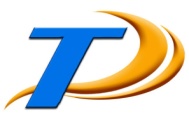 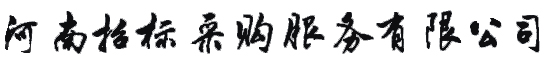     HENAN TENDER-PURCHASE SERVICE CO.,LTD.特 别 提 示1、投标人注册市场主体需要完成信息登记及CA数字证书办理，才能通过省公共资源交易平台参与交易活动，具体办理事宜请查阅河南省公共资源交易中心网站“办事指南”专区的《河南省公共资源交易平台市场主体信息库登记指南（工程建设、政府采购）》2、投标文件制作2.1、投标人通过“河南省公共资源交易中心（www.hnggzy.com）”网站公共服务（办事指南及下载专区）：下载“投标文件制作工具安装包压缩文件下载”等。2.2、投标人凭CA密钥登陆并按网上提示自行下载每个项目所含格式(.hnzf)的招标文件。2.3、投标人须在投标文件递交截止时间前制作并提交：（1）加密的电子投标文件（*.hntf 格式）,应在投标文件截止时间前通过“河南省公共资源交易中心（www.hnggzy.com）”电子交易平台内上传；2.4、加密的电子投标文件为“河南省公共资源交易中心（www.hnggzy.com）” 网站提供的“投标文件制作工具”软件制作生成的加密版投标文件。2.5、投标人在制作电子投标文件时，应将投标文件所有可编辑内容（包括投标文件封面、投标文件商务部分格式、投标文件技术部分格式）电子签章（包括企业电子签章和个人电子签章），并将所有不可编辑扫描内容（包括营业执照、资质证书等扫描件）电子签章（企业电子签章）。2.6、招标文件格式所要求包含的全部资料应全部制作在投标文件内，严格按照本项目招标文件所有格式如实填写（不涉及的内容除外），不应存在漏项或缺项，否则将存在投标文件被拒绝的风险。投标函及开标一览表，须严格按照格式编辑，并作为电子开评标系统上传的依据。2.7、投标文件以外的任何资料采购人和集中采购机构将拒收。2.8、投标人编辑电子投标文件时，根据招标文件要求用法定代表人CA密钥和企业CA密钥进行签章制作；最后一步生成电子投标文件（*.hntf格式和*.nhntf格式）时，只能用本单位的企业CA密钥。3、澄清与变更采购人、集中采购机构对已发出的招标文件进行的澄清、更正或更改，澄清、更正或更改的内容将作为招标文件的组成部分。集中采购机构将通过网站“变更公告”和系统内部“答疑文件”告知投标人，对于各项目中已经成功报名并下载招标文件的项目投标人，系统将通过第三方短信群发方式提醒投标人进行查询。各投标人须重新下载最新的招标文件和答疑文件，以此编制投标文件。投标人注册时所留手机联系方式要保持畅通，因联系方式变更而未及时更新系统内联系方式的，将会造成收不到短信。此短信仅系友情提示，并不具有任何约束性和必要性，集中采购机构不承担投标人未收到短信而引起的一切后果和法律责任。4、因河南省公共资源交易中心平台在开标前具有保密性，代理机构无法获知潜在投标人（供应商）名单，如有可能影响投标文件编制的澄清或者修改内容，将无法按照《政府采购货物和服务招标投标管理办法》（财政部令第87号）第二十七条“以书面形式通知所有获取招标文件的潜在投标人”的规定执行，投标人在投标文件递交截止时间前须自行查看项目进展、变更通知、澄清或者修改及回复，因投标人（供应商）未及时查看而造成的一切后果自负，代理机构和采购人不承担相关法律责任。特此声明。目  录第1章	投标人须知	4一总 则	41.采购人、采购代理机构及投标人	42.资金来源	53.投标费用	54.适用法律	5二   招标文件	65.招标文件构成	66.招标文件的澄清与修改	67.投标截止时间的顺延	7三   投标文件的编制	78.投标范围及投标文件中标准和计量单位的使用	79.投标文件组成	810.证明投标标的的合格性和符合招标文件规定的技术文件	811.投标报价	912.投标保证金	913.投标有效期	914.投标文件的制作	10四   投标文件的递交	1015.投标文件的密封和标记	1016.投标截止	1117.投标文件的接收、修改与撤回	11五   开标及评标	1118.	开标	1119.资格审查及组建评标委员会	1220.投标文件符合性审查与澄清	1321.投标偏离	1422.投标无效	1423.比较与评价	1524.废标	1625.保密要求	16六   确定中标	1626.中标候选人的确定原则及标准	1627.确定中标候选人和中标供应商	1628.发出中标通知书	1629. 告知招标结果	1730.签订合同	1731.履约保证金	1732.预付款	1733.招标代理费	1834.政府采购信用担保	1835.廉洁自律规定	1836.人员回避	1837.质疑的提出与接收	18附件1：履约保证金保函（格式）	20附件2：履约担保函格式	21第2章	投标文件格式	24第一部分 开标一览表及资格证明文件	251	开标一览表	262	法人或者非法人组织的营业执照等证明文件或自然人的身份证明	273	法定代表人（或负责人）身份证明书	284	法定代表人（或负责人）授权委托书	295	投标保证承诺书	305.1投标保证承诺书	305.2招标代理服务费承诺函	326	具有良好的商业信誉和健全的财务会计制度、社会保障资金的缴纳记录和依法缴纳税收的承诺书	336.1近一年的财务状况报告	346.2依法缴纳社会保障资金和税收的证明材料	347	具备履行合同所必需的设备和专业技术能力的证明材料	358	参加政府采购活动前3年内在经营活动中没有重大违法记录和反商业贿赂的承诺书	368.1参加政府采购活动前3年内在经营活动中没有重大违法记录的承诺书	368.2反商业贿赂承诺书	379	信用查询	3810	投标人所投产品为进口产品的，投标人必须具备国家规定的进出口经营资格《对外贸易经营者备案登记证书》、《中华人民共和国海关报关单位注册登记证书》；或提供《对外贸易经营者备案登记证书》、《海关进出口货物收发货人备案回执》	3911	进口产品制造厂家（或国内产品总代理）的授权书	4012	投标须知前附表要求的其他资格证明文件	41第二部分  商务及技术文件	421 投标函	432 投标报价一览表	453 货物及伴随服务和工程说明一览表	474 技术规格偏离表	485 商务条款偏离表	496 符合《政府采购促进中小企业发展管理办法》、《关于政府采购支持监狱企业发展有关问题的通知》和《三部门联合发布关于促进残疾人就业政府采购政策的通知》价格扣减条件的投标人须提交资料	506-1 中小企业声明函	516-2 投标人监狱企业声明函	526-3 残疾人福利性单位声明函	536-4 制造商企业（单位）类型声明函（如需要）	547 投标人关联单位的说明	558 投标人及投标产品简介	569 售后服务计划	5710 评审所需要的其他商务文件	5811 投标人须知第10条的所有技术文件	5912 投标须知前附表要求的其他文件	6013 投标人提供产品适用政府采购政策情况表	61第5章 货物及伴随服务和工程需求	76第6章 评标方法和标准	100投标人须知一总 则1.采购人、采购代理机构及投标人1.1   采购人：是指依法进行政府采购的国家机关、事业单位、团体组织。本项目的采购人见投标须知前附表。1.2   采购代理机构：是指集中采购机构或从事采购代理业务的社会中介机 构。本项目的采购代理机构见投标须知前附表。1.3   投标人：是指响应招标、参加投标竞争的法人、非法人组织或者自然人。潜在投标人：以招标文件规定的方式获取本项目招标文件的法人、非法人组织或者自然人。本项目的投标人及其投标货物须满足以下条件：1.3.1	在中华人民共和国境内注册，能够独立承担民事责任，有生产或供应能力的本国供应商。1.3.2  具备《中华人民共和国政府采购法》第二十二条关于供应商条件的规定，遵守本项目采购人本级和上级财政部门政府采购的有关规定。1.3.3  以招标文件规定的方式获得了本项目的招标文件。1.3.4  符合投标须知前附表中规定的合格投标人的其他资格要求1.3.5  若投标须知前附表中写明允许采购进口产品，投标人应保证所投产品可履行合法报通关手续进入中国关境内。若投标须知前附表中未写明允许采购进口产品，如投标人所投产品为进口产品，其投标将被认定为投标无效。1.3.6  若投标须知前附表中写明专门面向中小企业采购的，如投标人为非中小企业或所投产品为非中小企业产品，其投标将被认定为投标无效。1.4    如投标须知前附表中允许联合体投标，对联合体规定如下：1.4.1  两个及以上供应商可以组成一个投标联合体，以一个投标人的身份投标。1.4.2  联合体各方均应符合本须知 1.3.2 规定。1.4.3  采购人根据采购项目对投标人的特殊要求，联合体中至少应当有一方符合相关规定。1.4.4   联合体各方应签订共同投标协议，明确约定联合体各方承担的工作和相应的责任，并将共同投标协议作为投标文件第一部分的内容提交。1.4.5   大中型企业、其他自然人、法人或者非法人组织与小型、微型企业组成联合体共同参加投标，共同投标协议中应写明小型、微型企业的协议合同金额占到共同投标协议投标总金额的比例。1.4.6以联合体形式参加政府采购活动的，联合体各方不得再单独参加或者与其他供应商另外组成联合体参加本项目同一合同项下的投标，否则相关投标将被认定为投标无效1.4.7  对联合体投标的其他资格要求见投标须知前附表。1.5    单位负责人为同一人或者存在直接控股、管理关系的不同供应商参与本项目同一合同项下的投标的，其相关投标将被认定为投标无效。1.6为本项目提供过整体设计、规范编制或者项目管理、监理、检测等服务的供应商，不得再参加本项目上述服务以外的其他采购活动。否则其投标将被认定为投标无效。1.7    本次招标的政府采购监督管理部门：本次招标项目的采购人所属预算级次的财政部门。2.资金来源2.1    本项目的采购人已获得足以支付本次招标后所签订的合同项下的资金（包括财政性资金和本项目采购中无法与财政性资金分割的非财政性资金）。2.2    项目预算金额和最高限价（如有）见投标须知前附表。2.3    投标人报价超过招标文件规定的预算金额或者最高限价的，其投标将被认定为投标无效。3.投标费用	不论投标的结果如何，投标人应承担所有与投标有关的费用。4.适用法律       本项目采购人、采购代理机构、投标人、评标委员会的相关行为均受《中华人民共和国政府采购法》、《中华人民共和国政府采购法实施条例》及本项目本级和上级财政部门政府采购有关规定的约束和保护。二   招标文件5.招标文件构成5.1	招标文件分为共7章，构成如下：        第一册投标人须知 投标文件格式第二册 投标邀请 投标须知前附表 货物及伴随服务和工程需求 评标方法和标准 政府采购合同5.2	招标文件中有不一致的，有澄清的部分以最终的澄清更正内容为准；未澄清的，以投标须知前附表为准；投标须知前附表不涉及的内容，以编排在后的最后描述为准。5.3    投标人应认真阅读招标文件所有的事项、格式、条款和技术规范等。如投标人没有按照招标文件要求提交全部资料，或者投标文件没有对招标文件的实质性要求做出响应，其投标将被认定为投标无效。5.4     现场考察或者答疑会及相关事项见投标须知前附表。5.5     原则上采购人、采购代理机构不要求投标人提供样品。除仅凭书面方式不能准确描述采购需求，或者需要对样品进行主观判断以确认是否满足采购需求等特殊情况除外。        如需提供样品，对样品相关要求见投标须知前附表，对样品的评审方法及评审标准见招标文件第6章。6.招标文件的澄清与修改6.1  投标人应仔细阅读和检查招标文件的全部内容。如有疑问，任何对招标文件认为有需要澄清的疑问的潜在投标人，均应在获取招标文件或招标公告期限届满之日起七（7）个工作日内在交易平台上进行提问，要求采购人对招标文件予以澄清。6.2  招标文件的澄清将在投标须知前附表规定的投标截止时间前在交易平台上公布给投标人，但不指明澄清问题的来源。6.3  交易中心平台投标人信息在开标前具有保密性，投标人在投标截止时间前须自行查看项目进展、变更通知、澄清及回复，因投标人未及时查看而造成的后果自负。6.4  在投标截止时间15天前，采购人可以修改招标文件。6.5  采购人、采购代理机构对已发出的招标文件进行的澄清、更正或更改，澄清、更正或更改的内容将作为招标文件的组成部分。采购代理机构将通过河南省政府采购网（http:/www.hngp.gov.cn/）河南省公共资源交易网（www.hnggzy.com）网站“变更公告”和系统内部“答疑文件”告知投标人，各投标人须重新下载最新的答疑文件、澄清文件，以此编制投标文件。7.投标截止时间的顺延为使投标人有足够的时间对招标文件的澄清或者修改部分进行研究而准备投标或因其他原因，采购人将依法决定是否顺延投标截止时间。三   投标文件的编制8.投标范围及投标文件中标准和计量单位的使用8.1	投标人可对招标文件中一个或几个包货物进行投标，除非在投标须知前附表中另有规定。8.2  投标人应当对所投包招标文件中“货物及伴随服务和工程需求”所列的所有内容进行投标，如仅响应包中的部分内容，其该包投标将被认定为投标无效。8.3无论招标文件中是否要求，投标人所投货物及伴随的服务和工程均应符合国家强制性标准。8.4  除招标文件中有特殊要求外，投标文件中所使用的计量单位，应采用中华人民共和国法定计量单位。8.5  投标语言：投标文件以及投标人所有与采购人及采购代理机构就投标来往的文件、资料均使用中文。如果投标人提供有外文资料应附有相应的中文译本，并以中文译本为准。9.投标文件组成9.1  投标文件由“第一部分开标一览表及资格证明文件”和“第二部分商务及技术文件”组成。投标人应完整地按照招标文件提供的投标文件格式及要求编写投标文件。投标文件中资格审查和符合性审查涉及的事项不满足招标文件要求的，其投标将被认定为投标无效。9.2  上述文件应按照招标文件的规定签署和盖公章或经公章授权的其他单位章（以下统称公章）。采用公章授权方式的，应当在投标文件第一部分附公章授权书（格式自定）。9.3  电子投标文件的签章：投标人必须按照招标文件的要求加盖电子签章和电子签名。10.证明投标标的的合格性和符合招标文件规定的技术文件10.1	投标人应提交证明文件，证明其投标标的符合招标文件规定。该证明文件是投标文件的技术文件。10.2	上款所述的证明文件，可以是文字资料、图纸和数据，包括：10.2.1	货物主要技术指标和性能的详细说明及实现的功能或者目标；10.2.2	货物从买方开始使用至招标文件规定的保质期内正常、连续地使用所必须的备件和专用工具清单，包括备件和专用工具的货源及现行价格；10.2.3	对照招标文件技术规格，逐条说明所提供货物及伴随的工程和服务已对招标文件的技术规格做出了实质性的响应，或申明与技术规格条文的偏差和例外。10.3	投标人应注意采购人在技术规格中指出的工艺、材料和设备的参照品牌型号仅起说明作用，并没有任何倾向性或限制性。采购人、采购代理机构承诺不以上述参照品牌型号作为评标时判定其投标是否有效的标准。任何品牌的供应商均可依法参加本项目的采购活动。10.4  本条所指证明文件不包括对招标文件相关部分的文字、图标的复制。11.投标报价11.1	投标人的报价应当包括满足本次招标全部采购需求所应提供的货物，以及伴随的服务和工程(除非在投标须知前附表中另有规定)。即以“包”基本单位进行报告。所有投标均应以人民币报价。投标人的投标报价应遵守《中华人民共和国价格法》。11.2	投标人应在投标分项报价表上标明投标货物及相关服务的单价（如适用）和总价，并由法定代表人或其授权代表签署。11.3	投标分项报价表上的价格应包括：投标货物（包括备品备件、专用工具等）的价格（包括已在中国国内的进口货物完税后的仓库交货价、展室交货价或货架交货价），投标货物运输（含保险）、安装（如有）、调试、检验、技术服务、培训和招标文件要求提供的所有伴随服务、工程等费用；11.4	投标人所报的各分项投标单价在投标有效期内、合同履行过程中是固定不变的，不得以任何理由予以变更。任何包含价格调整要求的投标，其投标将被认定为投标无效。投标人在报价时应考虑合同履行期间的特价上涨、政策性调整等因素以及由此引起的费用变动并计入总价。11.5	采购人不接受具有附加条件的报价或多个方案的报价。除非招标文件另有规定，每一包只允许有一个最终报价，任何有选择的报价或替代方案将导致投标无效。12.投标保证金12.1本项目投标人无需提交投标保证金。13.投标有效期13.1	投标应在投标须知前附表中规定时间内保持有效。投标有效期不满足要求的投标，其投标将被认定为投标无效。13.2	因特殊原因，采购人或采购代理机构可在原投标有效期截止之前，要求投标人延长投标文件的有效期。接受该要求的投标人将不会被要求和允许修正其投标。投标人也可以拒绝延长投标有效期的要求，且不承担任何责任。上述要求和答复都应以书面形式提交。13.3  从投标截止时间至投标人在投标文件中载明的投标有效期期满之前，投标人不得撤回其投标，否则应当向采购代理机构或采购人支付本项目预算金额（或最高限价）的2%的违约赔偿金。(如采购人未规定预算金额或最高限价，违约赔偿金为投标人投标报价的2%）14.投标文件的制作14.1 加密的电子投标文件为“河南省公共资源交易中心（www.hnggzy.com）” 网站提供的“投标文件制作工具”软件制作生成的加密版投标文件。具体查询公共资源交易中心网站主页办事指南及下载专区。14.2 投标人在制作电子投标文件时，须按照招标文件要求加盖电子签章（包括企业电子签章和个人电子签章）。14.3  投标文件格式所要求包含的全部资料应全部制作在投标文件内，严格按照本项目招标文件所有格式如实填写（不涉及的内容除外），不应存在漏项或缺项。投标函及投标报价一览表，须严格按照格式编辑，并作为电子开评标系统上传的依据。14.5 除有特别规定外，投标文件以外的任何资料采购人和采购代理机构将拒收。14.6 投标人编辑电子投标文件时，根据招标文件要求用法人CA密钥和企业CA密钥进行签章制作；最后一步生成电子投标文件时，只能用本单位的企业CA密钥。14.7 投标人须在投标文件递交时间前制作完成并将加密电子投标文件上传至交易中心平台。四   投标文件的递交15.投标文件的密封和标记15.1电子投标文件的密封和标记因采用全程不见面投标、开标、评标方式，故投标人应将电子投标文件按要求加密后上传到指定平台。15.2投标文件的递交（1） 投标人应在投标截止时间前上传加密的电子投标文件到系统的指定位置。上传时必须得到电脑“上传成功”的确认。请投标人在上传时认真检查上传投标文件是否完整、正确。（2） 投标人因交易中心投标系统问题无法上传电子投标文件时，请在工作时间与河南省公共资源交易中心联系。  16.投标截止16.1	投标人应在投标须知前附表中规定的截止时间前，将投标文件按照“投标须知前附表”中载明的地址上传。16.2	采购人和采购代理机构将拒绝在规定的时间未上传、未解密的投标文件。17.投标文件的接收、修改与撤回17.1	采购人和采购代理机构将按招标文件规定的时间和地点接收投标文件，具体要求投标须知前附表。17.2	投标人在递交投标文件后，在投标截止时间之前可以修改或撤回其投标文件。在投标截止时间之后，投标人不得对其投标文件做任何修改。17.4	除投标人不足3家未开标外，采购人和采购代理机构对所接收投标文件概不退回。五   开标及评标开标18.1 采购人和采购代理机构将按投标须知前附表中规定的开标时间、地点和方式组织开标。18.2 开标方式非远程开标时：采购机构/代理机构将在“招标资料表”规定的时间和地点组织公开开标。投标人授权代表应携带法人授权书、身份证明、CA密钥、投标样品或演示资料在开标前到达指定开标室或指定位置等参加并签到。远程开标时：采购机构/代理机构将在“招标资料表”规定的时间和地点组织公开开标。投标人无需到河南省交易中心现场参加开标会议，开标采用“远程不见面”开标方式,开标大厅的网址（www.hnggzyjy.cn）。投标人（供应商）须在招标（采购）文件确定的投标截止时间前,登录远程开标大厅,在线准时参加开标活动，并在规定的时间内进行文件解密、答疑澄清等。具体事宜请查阅河南省公共资源交易中心网站“办事指南”专区的《河南省公共资源交易平台不见面服务系统使用指南》。18.3 投标人须在投标须知前附表规定的时间内完成加密投标文件解密。由于投标人的自身原因，在规定时间内解密不成功的，作无效投标处理。18.5投标人下载招标文件后，如未在招标文件规定的投标文件递交截止时间前成功上传或误传加密的投标文件，而导致的解密失败,投标将被拒绝。18.6 开标是，系统将将公布投标人名称、投标报价等开标记录表中其它内容。19.资格审查及组建评标委员会19.1 采购人或采购代理机构依据法律法规和招标文件中规定的内容，对投标人及其投标货物的资格进行审查，未通过资格审查的投标人不进入评标。通过资格审查的投标人不足三家的，不得评标。19.2 采购人或采购代理机构将按投标须知前附表中的规定查询投标人的信用记录。19.2.1投标人在中国政府采购网（www.ccgp.gov.cn）被列入政府采购严重违法失信行为记录名单，或在“信用中国”网站（www.creditchina.gov.cn）被列入失信被执行人、重大税收违法案件当事人名单，以及存在《中华人民共和国政府采购法实施条例》第十九条规定的行政处罚记录，投标将被认定为投标无效。以联合体形式参加投标的，联合体任何成员存在以上不良信用记录的，联合体投标将被认定为投标无效。19.2.2 采购人或采购代理机构经办人将查询网页打印、签字并存档备查。投标人不良信用记录以采购人或采购代理机构查询结果为准。投标人自行提供的与网站信息不一致的其他证明材料亦不作为资格审查依据。在本招标文件规定的查询时间之外，网站信息发生的任何变更均不作为资格审查依据。19.3  按照《中华人民共和国政府采购法》、《中华人民共和国政府采购法实施条例》及本项目本级和上级财政部门的有关规定依法组建的评标委员会，负责评标工作。19.4 评标委员会由采购人代表和评审专家组成，成员人数为五人以上单数。其中，评审专家不得少于成员总数的三分之二。采购数额在1000万元以上、技术复杂的项目，评标委员会成员人数应当为7人以上单数。20.投标文件符合性审查与澄清20.1 符合性审查是指依据招标文件的规定，从商务和技术角度对投标文件的有效性和完整性进行审查，以确定是否对招标文件的实质性要求做出响应。20.2	投标文件的澄清20.2.1 在评标期间，评标委员会将要求投标人对其投标文件中含义不明确、对同类问题表述不一致或者有明显文字和计算错误的内容，以及评标委员会认为投标人的报价明显低于其他通过符合性审查投标人的报价，有可能影响履约的情况作必要的澄清、说明或补正。投标人的澄清、说明或补正应在评标委员会规定的时间内进行，并不得超出投标文件范围或者改变投标文件的实质性内容。投标人应当在招标文件确定的投标截止时间前，登录远程开标大厅，在线准时参加开标活动并进行文件答疑澄清等。20.2.2 投标人的澄清、说明或补正将作为投标文件的一部分，并取代投标文件中被澄清的部分。20.3 投标文件报价出现前后不一致的，按照下列规定修正：（1）投标文件中开标一览表（报价表）内容与投标文件中相应内容不一致的，以开标一览表（报价表）为准；（2）大写金额和小写金额不一致的，以大写金额为准；（3）单价金额小数点或者百分比有明显错位的，以开标一览表的总价为准，并修改单价；（4）总价金额与按单价汇总金额不一致的，以单价金额计算结果为准。同时出现两种以上不一致的，按照前款规定的顺序修正。修正后的报价按照第20.2条的规定经投标人确认后产生约束力，投标人不确认的，其投标将被认定为投标无效。对不同文字文本投标文件的解释发生异议的，以中文文本为准。20.4  如一个包内只有一种产品，不同投标人所投产品为同一品牌的，按如下方式处理：20.4.1  如本项目使用最低评标价法，提供相同品牌产品的不同投标人以其中通过资格审查、符合性审查且报价最低的参加评标；报价相同的，由采购人或者采购人委托评标委员会按照招标文件中评标办法规定的方式确定一个参加评标的投标人；未规定的采取随机抽取方式确定，其他投标将被认定为投标无效。20.4.2如本项目使用综合评分法，提供相同品牌产品且通过资格审查、符合性审查的不同投标人，按一家投标人计算，评审后得分最高的同品牌投标人获得中标供应商推荐资格；评审得分相同的，由采购人或者采购人委托评标委员会按照招标文件中评标办法规定的方式确定一个投标人获得中标供应商推荐资格；未规定的采取随机抽取方式确定，其他同品牌投标人不作为中标候选人。20.5  如一个分包内包含多种产品的，采购人或采购代理机构将在投标须知前附表中载明核心产品，投标人提供的核心产品中核心产品的品牌相同，相关投标人将被认定为属于提供相同品牌产品，按第20.4条规定处理。20.6 投标人所投产品如被列入财政部与国家主管部门颁发的节能产品或环境标志产品品目清单或无线局域网产品清单，应提供处于有效期之内认证证书等相关证明，在评标时予以优先采购，具体优先采购办法见第6章评标方法和标准。如采购人所采购产品为政府强制采购的产品，投标人所投产品应属于品目清单的强制采购部分。投标人应提供有效期内的认证证书，否则其投标将被认定为投标无效。如采购人所采购产品属于信息安全产品的，投标人所投产品应为经国家认证的信息安全产品，并提供由中国信息安全认证中心按国家标准认证颁发的有效认证证书，否则其投标将被认定为投标无效。21.投标偏离投标文件中存在对招标文件负偏离的，按照评标办法中的规定执行。22.投标无效22.1 在比较与评价之前，根据招标文件的规定，评标委员会要审查每份投标文件是否响应了招标文件的要求。投标人不得通过修正或撤销不符合要求的偏离，从而使其投标成为实质上响应的投标。评标委员会决定投标的响应性只根据招标文件要求和投标文件内容。22.2	如发现下列情况之一的，其投标将被认定为投标无效：（1）未按照招标文件规定要求签署、盖章的；（2）未满足招标文件中商务和技术条款的实质性要求；（3）属于串通投标，或者依法被视为串通投标；（4）评标委员会认为投标人的报价明显低于其他通过符合性审查投标人的报价，有可能影响履约的，且投标人未按照规定证明其报价合理性的；（5）投标文件含有采购人不能接受的附加条件的；（6）属于招标文件规定的其他投标无效情形；（7）同一个包中的不同投标人投标文件制作机器码一致的；（8）不符合法规和招标文件中规定的其他实质性要求的。23.比较与评价23.1	经符合性审查合格的投标文件，评标委员会将根据招标文件确定的评标方法和标准，对其技术部分和商务部分作进一步的比较和评价。23.2 评标严格按照招标文件的要求和条件进行。根据实际情况，在投标须知前附表中规定采用下列一种评标方法，详细评标标准见招标文件第6章：（1）最低评标价法，是指投标文件满足招标文件全部要求，且投标报价最低的投标人为中标候选人的评标方法。（2）综合评分法，是指投标文件满足招标文件全部要求，且按照评审因素的量化指标评审得分最高的投标人为中标候选人的评标方法。23.3 根据《政府采购促进中小企业发展管理办法》（[财库（2020）46号]）、《财政部 司法部关于政府采购支持监狱企业发展有关问题的通知》（财库〔2014〕68号）和《三部门联合发布关于促进残疾人就业政府采购政策的通知》（财库〔2017〕141号）的规定，对满足价格扣除条件且在投标文件中提交了《投标人企业类型声明函》、《残疾人福利性单位声明函》或省级以上监狱管理局、戒毒管理局（含新疆生产建设兵团）出具的属于监狱企业的证明文件的投标人，其投标报价扣除6-10%后参与评审。具体办法详见招标文件第6章。23.4 落实其他政府采购政策条款。具体办法详见招标文件第6章。24.废标出现下列情形之一，将导致项目废标：（1）符合专业条件的供应商或者对招标文件做实质性响应的供应商不足三家；（2）出现影响采购公正的违法、违规行为的；（3）投标人的报价均超过了采购预算（或最高限价）；（4）因重大变故，采购任务取消的。   25.保密要求25.1	评标将在严格保密的情况下进行。25.2	有关人员应当遵守评标工作纪律，不得泄露评标文件、评标情况和评标中获悉的国家秘密、商业秘密。六   确定中标26.中标候选人的确定原则及标准	除评标委员会受采购人委托直接确定中标供应商的情形外，对实质上响应招标文件的投标人按下列方法进行排序，确定中标候选人：（1）采用最低评标价法的，除了算术修正和落实政府采购政策需进行的价格扣除外，不对投标人的投标价格进行任何调整。评标结果按修正和扣除后的投标报价由低到高顺序排列。报价相同的处理方式详见招标文件第6章。（2）采用综合评分法的，评标结果按评审后得分由高到低顺序排列。得分相同的，按修正和扣除后的投标报价由低到高顺序排列。得分与投标报价均相同的处理方式详见招标文件第6章。27.确定中标候选人和中标供应商27.1评标委员会将根据评标标准，按投标须知前附表中规定数量推荐中标候选人。27.2按投标须知前附表中规定，由评标委员会直接确定中标供应商。28.发出中标通知书在投标有效期内，中标供应商确定后，采购人或者采购代理机构发布中标公告。在公告中标结果的同时，向中标供应商发出中标通知书，中标通知书是合同的组成部分。29. 告知招标结果在公告中标结果的同时，告知未通过资格审查投标人未通过的原因；采用综合评分法评审的，还将告知未中标供应商本人的评审得分和排序。30.签订合同30.1	中标供应商应当自发出中标通知书之日起30日内，与采购人签订合同。30.2	招标文件、中标供应商的投标文件及其澄清文件等，均为签订合同的依据。30.3  如中标供应商拒绝与采购人签订合同的，中标供应商须按投标保证承诺书内容向采购人和采购代理机构支付赔偿；采购人可以按照评标报告推荐的中标候选人排序，确定下一中标候选人为中标供应商，也可以重新开展采购活动。30.4  当出现法规规定的中标无效或中标结果无效情形时，采购人可与排名下一位的中标候选人另行签订合同，或依法重新开展采购活动。31.履约保证金31.1	如果需要履约保证金，中标供应商应按照投标须知前附表规定向采购人履约保证金保函（如格式见本章附件1）。经采购人同意，中标供应商也可以自愿采用其他履约保证金的提供方式31.2	政府采购利用担保试点范围内的项目，除31.1规定的情形外，中标供应商也可以按照财政部门的规定，向采购人提供合格的履约担保函（格式见本章附件2）。31.3  如果中标供应商没有按照上述履约保证金的规定执行，将被视为放弃中标资格，中标供应商须按投标保证承诺书的承诺向采购人和采购代理机构支付赔偿。在此情况下，采购人可确定下一候选人为中标供应商，也可以重新开展采购活动。32.预付款32.1 预付款是在指政府采购合同签订后、履行前，采购人向中标供应商预先支付部分合同款项，预付款比例按照投标须知前附表规定执行。32.2 如采购人要求，中标供应商在收到预付款前，需向采购人提供预付款保函。预付款保函是指中标供应商向银行或者有资质的专业的担保机构申请，由其向采购人出具的确保预付款直接或者间接用于政府采购合同履约或者保障政府采购履约质量的银行保函或者担保保函等。33.招标代理费本项目是否由中标供应商向采购代理机构支付招标代理费，按照投标须知前附表规定执行。34.政府采购信用担保34.1 本项目是否属于信用担保试点范围见投标须知前附表。34.2 如属于政府采购信用担保试点范围内，中小型企业投标人可以自由按照财政部门的规定，采用履约担保和融资担保。34.2.1 投标人递交的履约担保函应符合本招标文件的规定。34.2.2 中标供应商可以采取融资担保的形式为政府采购项目履约进行融资。34.2.3 合格的政府采购专业信用担保机构见投标须知前附表。35.廉洁自律规定35.1 采购代理机构工作人员不得以不正当手段获取政府采购代理业务，不得与采购人、供应商恶意串通。35.2 采购代理机构工作人员不得接受采购人或者供应商组织的宴请、旅游、娱乐，不得收受礼品、现金、有价证券等，不得向采购人或者供应商报销应当由个人承担的费用。35.3 为强化内部监督机制，供应商可按投标须知前附表中代理机构的反腐倡廉监督电话/邮箱，反映采购代理机构的廉洁自律等问题。36.人员回避潜在投标人认为招标文件使自己的权益受到损害的，投标人认为采购人员及其相关人员有法律法规所列与其他供应商有利害关系的，均可以向采购人或采购代理机构书面提出回避申请，并说明理由。37.质疑的提出与接收37.1投标人认为招标文件、招标过程和中标结果使自己的权益受到损害的，可以根据《中华人民共和国政府采购法》、《中华人民共和国政府采购法实施条例》和《政府采购质疑和投诉办法》的有关规定，依法向采购人或其委托的采购代理机构提出质疑。37.2 质疑供应商应按照财政部制定的《政府采购质疑函范本》格式（可从财政部官方网站下载）和《政府采购质疑和投诉办法》的要求，在法定质疑期内以书面形式提出质疑，针对同一采购程序环节的质疑次数应符合投标须知前附表的规定。     超出法定质疑期提交的质疑将被拒绝。重复或分次提出的、内容或形式不符合《政府采购质疑和投诉办法》的，质疑供应商将依法承担不利后果。37.3 质疑函接收部门、联系电话和通讯地址, 见投标须知前附表。附件1：履约保证金保函（格式）                         （如果需要中标后开具）致: (买方名称)号合同履约保函本保函作为贵方与(卖方名称)(以下简称卖方)于年月日就项目(以下简称项目)项下提供(货物名称)(以下简称货物)签订的(合同号)号合同的履约保函。(出具保函的银行名称)(以下简称银行)无条件地、不可撤销地具结保证本行、其继承人和受让人无追索地向贵方以(货币名称)支付总额不超过(货币数量),即相当于合同价格的%,并以此约定如下:1.只要贵方确定卖方未能忠实地履行所有合同文件的规定和双方此后一致 同意的修改、补充和变动,包括更改和/或修补贵方认为有缺陷的货物(以下简称违约),无论卖方有任何反对,本行将凭贵方关于卖方违约说明的书面通知,立即按贵方提出的累计总额不超过上述金额的款项和按贵方通知规定的方式付给贵方。2.本保函项下的任何支付应为免税和净值。对于现有或将来的税收、关税、收费、费用扣减或预提税款，不论这些款项是何种性质和由谁征收，都不应从本保函项下的支付中扣除。3.本保函的条款构成本行无条件的、不可撤销的直接责任。对即将履行的合同条款的任何变更、贵方在时间上的宽限、或由贵方采取的如果没有本款可能免除本行责任的任何其它行为，均不能解除或免除本行在本保函项下的责任。4.本保函在本合同规定的保证期期满前完全有效。谨启出具保函银行名称：签字人姓名和职务：签字人签名：公章：附件2：履约担保函格式（采用政府采购信用担保形式时使用）政府采购履约担保函（项目用）                                                   编号：（采购人名称）：鉴于你方与（以下简称供应商）于年月日签定编号为   的《政府采购合同》（以下简称主合同），且依据该合同的约定，供应商应在年月日前向你方交纳履约保证金，且可以履约担保函的形式交纳履约保证金。应供应商的申请，我方以保证的方式向你方提供如下履约保证金担保：一、保证责任的情形及保证金额（一）在供应商出现下列情形之一时，我方承担保证责任：1．将中标项目转让给他人，或者在投标文件中未说明，且未经采购招标机构人同意，将中标项目分包给他人的；2．主合同约定的应当缴纳履约保证金的情形: （1）未按主合同约定的质量、数量和期限供应货物/提供服务/完成工程的；（2）。（二）我方的保证范围是主合同约定的合同价款总额的%数额为元（大写），币种为。（即主合同履约保证金金额）二、保证的方式及保证期间我方保证的方式为：连带责任保证。我方保证的期间为：自本合同生效之日起至供应商按照主合同约定的供货/完工期限届满后日内。如果供应商未按主合同约定向贵方供应货物/提供服务/完成工程的，由我方在保证金额内向你方支付上述款项。三、承担保证责任的程序1．你方要求我方承担保证责任的，应在本保函保证期间内向我方发出书面索赔通知。索赔通知应写明要求索赔的金额，支付款项应到达的帐号。并附有证明供应商违约事实的证明材料。如果你方与供应商因货物质量问题产生争议，你方还需同时提供部门出具的质量检测报告，或经诉讼（仲裁）程序裁决后的裁决书、调解书，本保证人即按照检测结果或裁决书、调解书决定是否承担保证责任。2． 我方收到你方的书面索赔通知及相应证明材料，在工作日内进行核定后按照本保函的承诺承担保证责任。四、保证责任的终止1．保证期间届满你方未向我方书面主张保证责任的，自保证期间届满次日起，我方保证责任自动终止。保证期间届满前，主合同约定的货物\工程\服务全部验收合格的，自验收合格日起，我方保证责任自动终止。2．我方按照本保函向你方履行了保证责任后，自我方向你方支付款项（支付款项从我方账户划出）之日起，保证责任即终止。3．按照法律法规的规定或出现应终止我方保证责任的其它情形的，我方在本保函项下的保证责任亦终止。4．你方与供应商修改主合同，加重我方保证责任的，我方对加重部分不承担保证责任，但该等修改事先经我方书面同意的除外；你方与供应商修改主合同履行期限，我方保证期间仍依修改前的履行期限计算，但该等修改事先经我方书面同意的除外。五、免责条款1．因你方违反主合同约定致使供应商不能履行义务的，我方不承担保证责任。2．依照法律法规的规定或你方与供应商的另行约定，全部或者部分免除供应商应缴纳的保证金义务的，我方亦免除相应的保证责任。3．因不可抗力造成供应商不能履行供货义务的，我方不承担保证责任。六、争议的解决因本保函发生的纠纷，由你我双方协商解决，协商不成的，通过诉讼程序解决，诉讼管辖地法院为法院。七、保函的生效本保函自我方加盖公章之日起生效。保证人：（公章）                                                   年     月      日投标文件格式项目名称及包号投  标 文 件招标编号：投标人（企业电子签章）：法定代表人（个人电子签章）：年  月目  录第一部分 开标一览表及资格证明文件1.开标一览表（投标文件格式一）2.法人或者非法人组织的营业执照等证明文件复印件（须盖章）或自然人的身份证明复印件3.法定代表人（或负责人）身份证明书（投标文件格式二）4.法定代表人（或负责人）授权委托书（投标文件格式三）5.投标保证承诺书（投标文件格式四）6.具有良好的商业信誉和健全的财务会计制度、社会保障资金的缴纳记录和依法缴纳税收的承诺书7.具备履行合同所必需的设备和专业技术能力的证明材料8.参加政府采购活动前3年内在经营活动中没有重大违法记录和反商业贿赂承诺书的承诺书（投标文件格式五、六）9.信用查询*10、投标人所投产品为进口产品的，投标人必须具备国家规定的进出口经营资格《对外贸易经营者备案登记证书》、《中华人民共和国海关报关单位注册登记证书》；或提供《对外贸易经营者备案登记证书》、《海关进出口货物收发货人备案回执》；11.投标人所投产品为进口产品的，按照投标须知前附表中规定提供本项目中的进口产品制造厂家（或国内产品总代理）为响应本次招标出具的正式产品的项目授权书（格式自拟）。12.投标须知前附表要求的其他资格证明文件开标一览表注:此表中，投标总价应和投标分项报价表的总价相一致。法人或者非法人组织的营业执照等证明文件或自然人的身份证明投标人应提供资料：说明：1.提供有效的营业执照等证明文件扫描件。      2.投标人为自然人的，应提供身份证明扫描件。      3.联合体投标应提供联合体各方满足以上要求的证明文件。法定代表人（或负责人）身份证明书（投标文件格式二）投标人名称：  单位性质：地址：成立时间：年月日   经营期限：姓名：性别：年龄：职务：系（投标人名称）的法定代表人（或负责人）。特此证明。投标人：（企业电子签章）详细通讯地址：邮 政 编 码 ：电　　　　话：电子邮箱：日    期：年月日注：自然人投标的无需提供（下面应附法定代表人或负责人身份证扫描件正反面）投标人（企业电子签章）：详细通讯地址：邮 政 编 码 ：电　　　　话：注：自然人投标的无需提供法定代表人（或负责人）授权委托书(投标文件格式三)本人	（姓名）系	（投标人名称）的法定代表人（或负责人），现委托 	（姓名）为我单位的合法代理人。代理人根据授权，就（项目名称、包号）投标，以我单位名义处理一切与之有关的事务，其法律后果由我单位承担。委托期限：	 20**年**月**日至20**年**月**日(填写具体日期) 。投标人：（企业电子签章）法定代表人或负责人（签字或签章）：详细通讯地址：邮 政 编 码 ：电　　 　话：电子邮箱：日    期：年月日注：自然人投标的或法定代表人或负责人投标的无需提供（下面应附代理人身份证扫描件正反面）投标保证承诺书（投标文件格式四）5.1投标保证承诺书致（采购人及采购代理机构）：我公司作为本次采购项目的投标人，根据招标文件要求，现郑重承诺如下：一、具备《中华人民共和国政府采购法》第二十二条第一款和本项目规定的条件：（一）具有独立承担民事责任的能力； 　　（二）具有良好的商业信誉和健全的财务会计制度； 　（三）具有履行合同所必需的设备和专业技术能力； 　　（四）有依法缴纳税收和社会保障资金的良好记录； 　　（五）参加政府采购活动前三年内，在经营活动中没有重大违法记录；（六）法律、行政法规规定的其他条件；（七）根据采购项目提出的特殊条件。二、完全接受和满足本项目招标文件中规定的实质性要求，如对招标文件有异议，已经在投标截止时间届满前依法进行维权救济，不存在对招标文件有异议的同时又参加投标以求侥幸中标或者为实现其他非法目的的行为。三、参加本次招标采购活动，不存在与单位负责人为同一人或者存在直接控股、管理关系的其他供应商参与同一合同项下的政府采购活动的行为。    四、参加本次招标采购活动，不存在为采购项目提供整体设计、规范编制或者项目管理、监理、检测等服务的行为。五、参加本次招标采购活动，不存在和其他供应商在同一合同项下的采购项目中，同时委托同一个自然人、同一家庭的人员、同一单位的人员作为代理人的行为。六、投标人参加本次政府采购活动要求在近三年内投标人和其法定代表人没有行贿犯罪行为。七、投标文件中提供的能够给予我公司带来优惠、好处的任何材料资料和技术、服务、商务等响应承诺情况都是真实的、有效的、合法的。八、如本项目评标过程中需要提供样品，则我公司提供的样品即为中标后将要提供的中标产品，我公司对提供样品的性能和质量负责，因样品存在缺陷或者不符合招标文件要求导致未能中标的，我公司愿意承担相应不利后果。（如提供样品）     九、存在以下行为之一的愿意接受相关部门的处理：   （一）投标有效期内撤销投标文件的；   （二）在采购人确定中标人以前放弃中标候选资格的；   （三）由于中标人的原因未能按照招标文件的规定与采购人签订合同；   （四）由于中标人的原因未能按照招标文件的规定交纳履约保证金；   （五）在投标文件中提供虚假材料谋取中标；   （六）与采购人、其他供应商或者采购代理机构恶意串通的；   （七）投标有效期内，投标人在政府采购活动中有违法、违规、违纪行为。 如果发生任何一项以上行为，将在该行为发生的10个工作日内，向贵方（或采购人）支付本招标文件公布的预算金额或最高限价（如无预算金额或最高限价的话，以我单位的投标报价为基准）的2%作为违约赔偿金。承认本承诺书作为贵方（或采购人）要求我单位履行违约赔偿义务的依据作用。由此产生的一切法律后果和责任由我公司承担。我公司声明放弃对此提出任何异议和追索的权利。本公司对上述承诺的内容事项真实性负责。如经查实上述承诺的内容事项存在虚假，我公司愿意接受以提供虚假材料谋取中标追究法律责任。投标人（企业电子签章）：					法定代表人（个人电子签章）：					地址：													电话：							传真：					电子邮件：					   邮编：					日期：					5.2招标代理服务费承诺函致（采购人及采购代理机构） ：我们在贵公司组织的（项目名称：，采购代理编号：）招标中若获中标，我们保证在中标公告发布后5个工作日内，按招标文件的规定，以支票、银行转账、汇票或现金，向贵公司一次性支付招标代理服务费用。否则，由此产生的一切法律后果和责任由我公司承担。承认本承诺书作为贵方要求我单位履行违约赔偿义务的依据作用。我公司声明放弃对此提出任何异议和追索的权利。特此承诺。投标人（企业电子签章）：					法定代表人（个人电子签章）：					地址：													电话：							传真：					电子邮件：					邮编：					日期：					具有良好的商业信誉和健全的财务会计制度、社会保障资金的缴纳记录和依法缴纳税收的承诺书说明：1.投标人承诺本单位具有良好的商业信誉和健全的财务会计制度（格式自拟）。2.如果是联合体投标，联合体各方均需提供承诺书。投标人（企业电子签章）：法定代表人（个人电子签章）：年  月  日6.1近一年的财务状况报告说明：1.会计师事务所出具的完整财务审计报告2.参考《财政部关于注册会计师在审计报告上签名盖章有关问题的通知》（财会【2001】1035号）规定，审计报告应当由两名具备相关业务资格的注册会计师签名盖章并经会计师事务所盖章方为有效。注：完整财务审计报告至少包括审计报告的封面、审计意见、四表一注或三表一注、附注、审计单位的营业执照及执业资格证书、两名签字的注册会计师的资格证书等内容。6.2依法缴纳社会保障资金和税收的证明材料说明：1.2019年1月1日以来任意三个月的依法纳税证明和缴纳社保证明。2.如果是联合体投标，联合体各方均需。具备履行合同所必需的设备和专业技术能力的证明材料           说明：提供履行合同所必需的设备和专业技术能力的资料参加政府采购活动前3年内在经营活动中没有重大违法记录和反商业贿赂的承诺书（投标文件格式五、六）8.1参加政府采购活动前3年内在经营活动中没有重大违法记录的承诺书我公司承诺：我公司近三年内在中华人民共和国境内经营活动中没有重大违法记录，具有良好的商业信誉和完善的售后服务体系，并能承担招标项目供货能力和服务的企业。若我公司承诺不属实，同意取消本项目参加资格，并将承担相关法律责任，接受处理。说明：1.投标人应按照相关法规规定如实作出说明。      2.如果是联合体投标，联合体各方均需提供上述证明。投标人（企业电子签章）：法定代表人（个人电子签章）：年  月  日8.2反商业贿赂承诺书我单位承诺：在 （投标项目名称）招标活动中，我公司保证做到：一、公平竞争参加本次招标活动。二、杜绝任何形式的商业贿赂行为。不向国家工作人员、政府采购代理机构工作人员、评审专家及其亲属提供礼品礼金、有价证券、购物券、回扣、佣金、咨询费、劳务费、赞助费、宣传费、宴请；不为其报销各种消费凭证，不支付其旅游、娱乐等费用。三、若出现上述行为，我公司及参与投标的工作人员愿意接受按照国家法律法规等有关规定给予的处罚。投标人（企业电子签章）：法定代表人（个人电子签章）：年  月  日信用查询根据《关于在政府采购活动中查询及使用信用记录有关问题的通知》(财库[2016]125号) 《河南省财政厅关于转发财政部关于在政府采购活动中查询及使用信用记录有关问题的通知的通知》（豫财购〔2016〕15号）的规定,在 “信用中国”网站中（http://www.creditchina.gov.cn/）查询“失信被执行人”和 “重大税收违法案件当事人名单”，以及在“中国政府采购网”网站中（www.ccgp.gov.cn）查询“政府采购严重违法失信行为记录名单”共3项的查询结果网页截图。1、信用查询时间: 投标截止时间开始查询。2、采购人经办人将查询网页打印、签字并存档备查。投标人不良信用记录以采购人查询结果为准。3、在本招标文件规定的查询时间之外，网站信息发生的任何变更均不作为资格审查依据投标人所投产品为进口产品的，投标人必须具备国家规定的进出口经营资格《对外贸易经营者备案登记证书》、《中华人民共和国海关报关单位注册登记证书》；或提供《对外贸易经营者备案登记证书》、《海关进出口货物收发货人备案回执》进口产品制造厂家（或国内产品总代理）的授权书（如需要，格式自拟）致： （采购代理机构名称） 本授权书应包括但不限于以下内容：制造商的名称（或国内产品总代理）、所在国家和地区、经营地址；被授权人名称、经营地址；被授权设备名称、型号和事项，授权期限及制造商和被授权人签字或盖公章等。注：仅限于招标文件已将进口产品制造商授权作为资格条件投标须知前附表要求的其他资格证明文件说明：1.应提供投标须知前附表要求的其他资格证明文件。2.如果是联合体投标，联合体各方需提供的满足招标文件要求的其他资格证明文件。第二部分  商务及技术文件1.投标函（投标文件格式七）2.投标报价表（投标文件格式八）3.货物及伴随服务和工程说明一览表（投标文件格式九）4.技术规格偏离表（投标文件格式十）5.商务条款偏离表（投标文件格式十一）6.符合《政府采购促进中小企业发展管理办法》、《关于政府采购支持监狱企业发展有关问题的通知》和《三部门联合发布关于促进残疾人就业政府采购政策的通知》价格扣减条件的投标人须提交资料6-1《中小企业声明函》（投标文件格式十二）6-2《投标人监狱企业声明函》（投标文件格式十三）6-3《残疾人福利性单位声明函》（投标文件格式十四）6-4《制造商投标人企业（单位）类型声明函》（投标文件格式十五）7.投标人关联单位的说明（格式自拟）8.投标人及投标产品简介9.售后服务计划10.符合评分标准要求的商务文件11.投标人须知第10条要求的所有技术文件12.投标须知前附表要求的其他文件1 投标函  （投标文件格式七）致：（采购代理机构名称） 我们获取了采购编号为的    （项目名称）  采购文件，经详细研究，我们决定参加该项目的投标活动并按要求提交投标文件。我们郑重声明以下诸点并负法律责任:根据贵方(项目名称)项目的投标邀请(招标编号),签字代表(姓名、职务)经正式授权并代表投标人（名称、地址）提交投标文件。据此，签字代表宣布同意如下：（1）愿按照采购文件中规定的条款和要求，提供完成采购文件规定的全部工作，投标总报价为（大写）元人民币（RMB￥：元），项目交货期为 。详见开标一览表，其中由小型和微型企业制造产品的价格为　　  （用文字和数字表示），占投标总价   %。（2）本投标有效期为自投标截止之日起个日历日。（3）联合体中的大中型企业和其他自然人、法人或者非法人组织，与联合体中的小型、微型企业之间     （存在、不存在）投资关系（如果是联合体的话）。（4）已详细审查全部招标文件，包括所有补充通知（如果有的话），完全理解并同意放弃对这方面有不明、误解的权利。（5）我方不是为本项目提供整体设计、规范编制或者项目管理、监理、检测等服务的供应商，我方不是采购代理机构的附属机构。（6）按照招标文件的规定，在中标后向贵方一次性支付招标代理费。（7）按照贵方可能的要求，提供与投标有关的一切数据或资料，完全理解贵方不一定接受最低价的投标或收到的任何投标。（8）按照招标文件的规定履行合同责任和义务。（9）完全理解并无条件承担中标后不依法与采购人签订合同的法律后果。  与本投标有关的一切正式往来信函请寄：地址：     传真：固定电话：  授权代表移动电话：电子邮箱：投标人（企业电子签章）：法定代表人（个人电子签章）：投标人开户银行（全称）：投标人银行帐号：日期：2 投标报价一览表（投标文件格式八）项目名称及包号:                      招标编号:                       　报价单位：人民币元投标人（企业电子签章）：法定代表人（个人电子签章）：注:1.如果投标人认为需要，每种货物填写一份本表。2.如果按单价计算的结果与总价不一致,以单价为准修正总价。3.如果不提供详细分项报价将视为没有实质性响应招标文件。4.上述各项的详细分项报价，可另页描述。5.如果开标一览表（报价表）内容与本表内容和合计金额不一致的，以开标一览表（报价表）内容为准。3 货物及伴随服务和工程说明一览表（投标文件格式九）项目名称及包号:                                    招标编号:                                      说明：1.设备序号应与技术规格表一致；2.各项货物及伴随服务和工程详细技术性能应另页描述。投标人（企业电子签章）：法定代表人（个人电子签章）：4 技术规格偏离表（投标文件格式十）项目名称及包号:                                        招标编号:                            投标人（企业电子签章）：法定代表人（个人电子签章）：5 商务条款偏离表（投标文件格式十一）项目名称及包号:                      招标编号:            投标人（企业电子签章）：法定代表人（个人电子签章）：6 符合《政府采购促进中小企业发展管理办法》、《关于政府采购支持监狱企业发展有关问题的通知》和《三部门联合发布关于促进残疾人就业政府采购政策的通知》价格扣减条件的投标人须提交资料6-1 中小企业声明函本公司(联合体)郑重声明，根据《政府采购促进中小企业发展管理办法》(财库(2020)46 号)的规定，本公司(联合体)参加(单位名称)的(项目名称)采购活动，提供的货物全部由符合政策要求的中小企业制造。相关企业(含联合体中的中小企业、签订分包意向协议的中小企业)的具体情况如下:1.(标的名称)，属于(采购文件中明确的所属行业)行业;制造商为(企业名称)，从业人员___人，营业收入为___万元，资产总额为___万元，属于(中型企业、小型企业、微型企业);2.(标的名称)，属于(采购文件中明确的所属行业)行业;制造商为(企业名称)，从业人员___人，营业收入为__万元，资产总额为__万元，属于(中型企业、小型企业、微型企业);......以上企业，不属于大企业的分支机构，不存在控股股东为大企业的情形，也不存在与大企业的负责人为同一人的情形。本企业对上述声明内容的真实性负责。如有虚假，将依法承担相应责任。从业人员、营业收入、资产总额填报上一年度数据，无上一年度数据的新成立企业可不填报。投标人（企业电子签章）：日　期： 6-2 投标人监狱企业声明函本企业（单位）郑重声明下列事项（按照实际情况勾选或填空）：本企业（单位）为直接投标人提供本企业（单位）制造的货物。（1）本企业（单位）（请填写：是、不是）监狱企业。后附省级以上监狱管理局、戒毒管理局（含新疆生产建设兵团）出具的属于监狱企业的证明文件。（2）本企业（单位）（请填写：是、不是）为联合体一方，提供本企业（单位）制造的货物，由本企业（单位）承担工程、提供服务。本企业（单位）提供协议合同金额占到共同投标协议合同总金额的比例为。本企业（单位）对上述声明的真实性负责。如有虚假，将依法承担相应责任。投标人（企业电子签章）：　日　期：6-3 残疾人福利性单位声明函本单位郑重声明，根据《财政部 民政部 中国残疾人联合会关于促进残疾人就业政府采购政策的通知》（财库〔2017〕141号）的规定，本单位为符合条件的残疾人福利性单位，且本单位参加______单位的______项目采购活动提供本单位制造的货物（由本单位承担工程/提供服务），或者提供其他残疾人福利性单位制造的货物（不包括使用非残疾人福利性单位注册商标的货物）。本单位对上述声明的真实性负责。如有虚假，将依法承担相应责任。                          投标人（企业电子签章）：日  期：6-4 制造商企业（单位）类型声明函（如需要）本企业（单位）作为______单位的______ 项目（投标人名称）所投设备的制造商，参加政府采购活动。根据《政府采购促进中小企业发展管理办法》（[财库（2020）46号]），《工业和信息化部、国家统计局、国家发展和改革委员会、财政部关于印发中小企业划型标准规定的通知》（工信部联企业[2011]300号）、《财政部、司法部关于政府采购支持监狱企业发展有关问题的通知》（财库〔2014〕68号）以及《关于促进残疾人就业政府采购政策的通知》（财库〔2017〕141号）的有关规定，作出如下声明：本企业为______（请填写：大型、中型、小型、微型）企业。本企业（请填写：是、不是）监狱企业。后附省级以上监狱管理局、戒毒管理局（含新疆生产建设兵团）出具的属于监狱企业的证明文件。本单位（请填写：是、不是）残疾人福利性单位。本企业（单位）提供本企业（单位）制造的货物。本企业（单位）对上述声明的真实性负责。如有虚假，将依法承担相应责任。本声明函经制造商和投标人共同盖公章生效。制造商（盖章）：投标人（盖章）：日　期： 注：投标人所投产品均为自己制造，可不提供此声明函。7 投标人关联单位的说明（格式自拟）说明：投标人应当如实披露与本单位存在下列关联关系的单位名称：（1）与投标人单位负责人为同一人的其他单位；（2）与投标人存在直接控股、管理关系的其他单位。8 投标人及投标产品简介投标人提供以下内容：1.投标人简介：包括公司概况、组织机构、近三年经营情况；2.具备履行本项目合同所必需的设备和专业技术能力的相关材料； 3.具有完成本项目优势的详细说明4.业绩及目前正在执行合同的情况；5.其他投标人认为需要提供的,如设备使用的的检测试剂需要单独列表报出单人份价格等。9 售后服务计划（质保承诺及售后服务)（参考格式）致：（招标代理机构和采购人名称）     我单位就招标编号： 号 （填写招标编号、包号）售后服务及质量保证承诺如下：1、我公司郑重承诺本次投标活动中，所有投标货物质保期限均为合同生效后/验收合格后年（填写具体数据）。2、所投货物非人为损坏出现问题，我单位在接到正式通知后小时（填写具体数字，以下类同）内响应，小时内到达现场，解决问题时间不超过小时。若不能在上述承诺的时间内解决问题，则在个工作日内提供与原问题货物同品牌规格型号的全新货物，直到原货物修复，期间产生的所有费用均有我单位承担。原货物修复后的质保期限相应延长至新的保修期截止日，全新备件/备品在使用期间的质保及售后均按上述承诺执行。3、售后维修（售后）单位名称：售后服务地点：    联系人：  联系电话：4、我公司技术人员对所售货物定期巡防，免费进行货物的维护、保养服务，使货物使用率最大化，每年内不少于次上门保养服务。5、安装/配送：我公司提供的安装/配送方案为：6、项目所提供的其它免费物品或服务    ；7、我单位保证本次所投货物均是全新合格产品。8、质保期过后的售后服务计划及收费明细： ；9、响应本次采购项目均为交钥匙项目，所需的一切货物、材料、费用等，全部包含在投标报价之中，采购人无须再追加任何费用。10、我单位对上述内容的真实性承担相应法律责任。投标人（企业电子签章）：法定代表人（个人电子签字或签章）：10 评审所需要的其他商务文件11 投标人须知第10条的所有技术文件12 投标须知前附表要求的其他文件13 投标人提供产品适用政府采购政策情况表1.强制采购通过相关认证的清单产品(如有)说明;1.如采购人所采购产品为《关于印发节能产品政府采购品目清单的通知》财库〔2019〕19号“节能产品政府采购品目清单”中政府强制采购节能产品的（标记“★”产品），投标人应提供有效期内的节能认证证书（认证机构：应符合《市场监管总局关于发布参与实施政府采购节能产品、环境标志产品认证机构名录的公告》[2019年第16号]的“参与实施政府采购节能产品认证机构名录”），否则其投标将被认定为投标无效。2.如采购人所采购产品属于信息安全产品的，根据《关于信息安全产品实施政府采购的通知》财库[2010]48号和国家质量监督检验检疫总局、国家认证认可监督管理委员会《关于调整信息安全产品强制性认证实施要求的公告》2009年第33号的规定，投标人所投产品应为经国家认证的信息安全产品，并提供由中国网络安全审查技术与认证中心（中国信息安全认证中心）按国家标准认证颁发的有效认证证书，否则其投标将被认定为投标无效。3.投标产品已列入《市场监管总局关于优化强制性产品认证目录的公告》【2020年第18号】的产品必须提供通过国家3C认证的有关证明材料。否则其投标将被认定为投标无效。2. 政府采购优先采购的清单产品（如有）说明： 1.对于投标产品属于“节能清单”中非标记“★”产品并经“机构名录”中的认证机构出具相应的产品认证证书的给于优先采购体现（详见评标标准）。	2.采购人采购产品属于节能产品或环境标志产品品目清单范围内，且投标人所投产品具有有效期内的环境标志产品认证证书，在评标时予以优先采购，具体优惠措施为：如果采购项目包有多种设备，在技术部分打分项中给于优先采购体现（详见评标标准）。3.投标人所投产品列入“财政部国家发展改革委信息产业部关于印发无线局域网产品政府采购实施意见的通知财库［2005］366号”无线局域网产品清单的，在评标时予以优先采购，具体优惠措施为：如果采购项目包有多种设备，在技术部分打分项中给于优先采购体现（详见评标标准）。货物类政府采购公开招标文件第二册第3章  投标邀请项目概况：河南农业大学兽医学科公共平台建设(二)项目招标项目的潜在投标人应在凡有意参加投标者，请于2021年3月26日至2021年4月2日（北京时间），登录“河南省公共资源交易中心（http://www.hnggzy.com）”网，凭领取的企业身份认证锁（CA密钥）在网上下载获取招标文件，并于2021年4月16日上午09:00（北京时间）前上传投标文件。一、项目基本情况1、项目编号: 豫财招标采购-2021-1882、项目名称：河南农业大学兽医学科公共平台建设(二)项目3、采购方式：公开招标4、预算金额：人民币543.1万元5、采购需求（1）采购内容：包1低氧工作站1台 、超微量分光光度计1台、快速样品处理仪1台、PCR仪3台、高速冷冻离心机1台、全自动数码凝胶图像分析系统1台、纯水超纯水系统1台；包2多功能微孔板读数仪1台、非接触式超声波破碎仪1台、活细胞荧光显微成像系统1台、生物安全柜2台、实时荧光定量PCR系统1台、洗板机1台、高压蒸汽灭菌器1台、全波长酶标仪1台、包3高效基因转染系统1台、小鼠IVC笼具10套、大鼠IVC笼具3套、兔子IVC笼具3套、蛋白纯化系统2台（具体内容详见招标文件）（2）交货期:合同生效后90天内（3）交货地点：采购人指定地点（4）质量保证期：进口设备验收合格后壹年，国产设备验收合格后叁年。6、合同履行期限：合同生效后90天内7、本项目是否接受联合体投标：否8、是否接受进口产品：是二、申请人资格要求：1、满足《中华人民共和国政府采购法》第二十二条规定；2、落实政府采购政策满足的资格要求：无；3、本项目的特定资格要求：无。三、获取招标文件1、时间：2021年3月26日至2021年4月2 日（北京时间）五、开标时间及地点1、时间：2021年4月16日上午09:00（北京时间）2、地点：河南省公共资源交易中心（郑州市农业路东41号投资大厦A座）远程开标室(一)-4（本项目远程开标：投标人无需到河南省交易中心现场参加开标会议，开标采用“远程不见面”开标方式,开标大厅的网址（www.hnggzyjy.cn）。投标人（供应商）须在招标（采购）文件确定的投标截止时间前,登录远程开标大厅,在线准时参加开标活动，并在规定的时间内进行文件解密、答疑澄清等。具体事宜请查阅河南省公共资源交易中心网站“办事指南”专区的《河南省公共资源交易平台不见面服务系统使用指南》。）六、发布公告的媒介及招标公告期限本次招标公告在《河南省政府采购网》、《河南省公共资源交易中心网》、《河南招标采购网》上发布。 招标公告期限为五个工作日2021年3月25日至2021年3月31日。七、其他补充事宜：1、本项目需要落实的政府采购政策：1）执行《政府采购促进中小企业发展管理办法》（[财库（2020）46号]）；2）执行《财政部、司法部关于政府采购支持监狱企业发展有关问题的通知》（财库[2014]68号）；3）执行《三部门联合发布关于促进残疾人就业政府采购政策的通知》（财库[2017]141号）；4）执行《财政部、国家发展改革委关于印发〈节能产品政府采购实施意见〉的通知》（财库[2004]185号）、《财政部环保总局关于环境标志产品政府采购实施的意见》（财库[2006]90号）；和财政部、发展改革委、生态环境部、市场监管总局 关于调整优化节能产品、环境标志产品政府采购执行机制的通知【财库〔2019〕9号】。八、凡对本次招标提出询问，请按照以下方式联系1. 采购人信息名    称：河南农业大学地    址：郑州市郑东新区龙子湖高校园区15号联系人：张老师  联系电话：0371-565528972.采购代理机构信息名称：河南招标采购服务有限公司地址：郑州市纬四路13号（花园路与纬四路交叉口东50米路北）联系人：王女士  张先生联系方式：0371-659589083、项目联系方式项目联系人：王女士  张先生联系方式：0371-65958908                                         河南招标采购服务有限公司2021年3月24日第4章 投标须知前附表本表是本招标项目的具体资料，是对投标人须知的具体补充和修改，如有矛盾，应以本资料表为准。资格审查表审核人员签字：注：1、本表由招标人或招标代理机构核对并如实填写。2、审查项目有一项不满足则结论为不合格。第5章 货物及伴随服务和工程需求包1：包1：质量保证期：进口设备验收合格后壹年，国产设备验收合格后叁年。质保期内出现故障，厂家免费上门进行维修服务。售后服务：保质期外，厂家需对定期巡防，免费进行货物的维护、保养服务，使货物使用率最大化，每年内不少于1次上门保养服务。仪器出现故障问题，厂家接到正式通知后3小时内响应，12小时内到达现场，解决问题时间不超过24小时。原仪器修复后的质保期限相应延长至新的保修期截止日，全新备件/备品在使用期间的质保及售后均按上述承诺执行。包2：包2：质量保证期及售后服务质量保证期：进口设备验收合格后壹年，国产设备验收合格后叁年。质保期内出现故障，厂家免费上门进行维修服务。售后服务：保质期外，厂家需对定期巡防，免费进行货物的维护、保养服务，使货物使用率最大化，每年内不少于1次上门保养服务。仪器出现故障问题，厂家接到正式通知后3小时内响应，12小时内到达现场，解决问题时间不超过24小时。原仪器修复后的质保期限相应延长至新的保修期截止日，全新备件/备品在使用期间的质保及售后均按上述承诺执行。包3：包3质量保证期及售后服务：质量保证期：进口设备验收合格后壹年，国产设备验收合格后叁年。质保期内出现故障，厂家免费上门进行维修服务。售后服务：保质期外，厂家需对定期巡防，免费进行货物的维护、保养服务，使货物使用率最大化，每年内不少于1次上门保养服务。仪器出现故障问题，厂家接到正式通知后3小时内响应，12小时内到达现场，解决问题时间不超过24小时。原仪器修复后的质保期限相应延长至新的保修期截止日，全新备件/备品在使用期间的质保及售后均按上述承诺执行。注：投标人在投标文件中需提供满足招标要求相关的技术证明材料，作为评标打分的依据。第6章 评标方法和标准评标委员会将按照本项目招标文件第1章及本章的规定进行评标工作，采购代理机构负责评标的组织工作。一.评标依据1.《中华人民共和国政府采购法》；2.《中华人民共和国政府采购法实施条例》；2.《政府采购货物和服务招标投标管理办法》（财政部第87号令）；3.《财政部关于加强政府采购货物和服务项目价格评审管理的通知》；4． 法律法规的相关规定5．本项目招标文件。二.评标原则1．公平、公正、科学合理评标；2. 评标委员会由采购人代表和评审专家组成，成员人数为五人以上单数。其中，评审专家不得少于成员总数的三分之二。采购数额在1000万元以上、技术复杂的项目，评标委员会成员人数应当为7人以上单数。评标委员会由招标采购单位从河南省财政厅政府采购专家库中随机抽取后并依法组建，有关人员对所聘任的评标委员会成员名单必须严格保密，与投标有利害关系的人员不得进入评标委员会；3．参加评标的人员应严格遵守国家有关保密的法律、法规和规定，并接受有关部门的监督；4．根据法律法规规定，参加评标的有关人员应对整个评标、定标过程保密，不得泄露；5．评标委员会成员（以下简称评委）应按规定的程序评标；6．评委在开始评标前，应首先检查每份投标文件的内容是否完整，是否实质上响应招标文件的要求。对于实质上未响应招标文件规定的投标文件，采购人将予以拒绝。对于报价特别异常的，由评委依法认定。7．评标委员会将对确定为实质上响应招标文件要求的投标文件进行比较评审。8．投标人对评委施加影响的任何行为，都将被取消中标资格。三.评审顺序1. 资格审查开标结束后，首先按照《政府采购货物和服务招标投标管理办法》（财政部第87号令）规定由采购人对投标人的资格性进行审查。2.评标准备工作2.1核对评审专家身份和采购人代表授权函；2.2宣布评标纪律，集中保管通讯工具；2.3公布投标人名单，告知评审专家应当回避的情形；2.4组织评标委员会推选评标组长；3.符合性审查工作符合性审查是指依据招标文件的规定，从商务和技术角度对投标文件的有效性和完整性进行审查，以确定是否对招标文件的实质性要求做出响应，填写“符合性审查表”。4.要求投标人对投标文件有关事项作出澄清或者说明评标委员会认为投标人的报价明显低于其他通过符合性审查投标人的报价，有可能影响产品质量或者不能诚信履约的，应当要求其在评标现场合理的时间内提供书面说明，必要时提交相关证明材料；投标人不能证明其报价合理性的，评标委员会应当将其作为无效投标处理。5.对投标文件进行比较和评价5.1如本项目评标方法为最低评标价法，评标委员会在审查投标文件满足招标文件全部实质性要求后，按投标报价从低到高顺序确定中标候选人。除了算术修正和落实政府采购政策需进行的价格扣除外，不得对投标人的投标价格进行任何调整。5.2如本项目评标方法为综合评分法，评标委员会对满足招标文件全部实质性要求的投标文件，按照招标文件规定的评审因素的量化指标进行评审打分，以评审得分从高到低顺序确定中标候选人。评标委员会每位成员独立对每个有效投标人的投标文件进行评价、打分；然后汇总每个投标人的得分，计算得分平均值，以平均值由高到低进行排序，按排序顺序推荐中标候选人。分值计算保留小数点后一位，第二位四舍五入。6.确定中标候选人名单，或者根据采购人委托直接确定中标供应商。7.核对评标结果。四.评审标准中须考虑下列因素：1.根据《政府采购促进中小企业发展管理办法》（[财库（2020）46号]）、《财政部 司法部关于政府采购支持监狱企业发展有关问题的通知》（财库〔2014〕68号）和《三部门联合发布关于促进残疾人就业政府采购政策的通知》（财库〔2017〕141号）的规定，对满足价格扣除条件且在投标文件中提交了《投标人企业类型声明函》、《残疾人福利性单位声明函》或省级以上监狱管理局、戒毒管理局（含新疆生产建设兵团）出具的属于监狱企业的证明文件的投标人，其投标报价扣除（6-10）%后参与评审。对于同时属于小微企业、监狱企业或残疾人福利性单位的，不重复进行投标报价扣除。（详见评标标准）。2.联合协议中约定，小型、微型企业和监狱企业的协议合同金额占到联合体协议合同总金额30%以上的，可给予联合体（3）%的价格扣除。（详见评标标准）。联合体各方均为小型、微型企业和监狱企业的，联合体视同为小型、微型企业和监狱企业。3.国家相关部委针对节能产品、环境标志产品出台了相关调整优化政府采购执行机制，并于近日相继颁布《财政部发展改革委 生态环境部 市场监管总局 关于调整优化节能产品、环境标志产品政府采购执行机制的通知》（财库〔2019〕9号）、《市场监管总局关于发布参与实施政府采购节能产品、环境标志产品认证机构名录的公告》（市场监管总局2019年4月3日下发）（以下简称“机构名录”）、《关于印发节能产品政府采购品目清单的通知》（财库〔2019〕19号）（以下简称“节能清单”）、 《关于印发环境标志产品政府采购品目清单的通知》（财库〔2019〕18号）（以下简称“环保清单”）。   根据要求，投标产品如有中属于“节能清单”中标记“★”产品的，必须提供经过“机构名录”中的认证机构出具的“节能产品认证证书”，未提供的按无效投标处理。对于投标产品属于“节能清单”中非标记“★”产品的以及属于 “环保清单”产品并经“机构名录”中的认证机构出具相应的产品认证证书的给于优先采购体现（详见评标标准）。	采购人采购产品属于节能产品或环境标志产品品目清单范围内，且投标人所投产品具有有效期内的产品认证证书，在评标时予以优先采购，具体优惠措施为：如果采购项目包有多种设备，在技术部分打分项中给于优先采购体现（详见评标标准）。4.投标人所投产品列入无线局域网产品清单，应提供相关证明，在评标时予以优先采购，具体优惠措施为：如果采购项目包有多种设备，在技术部分打分项中给于优先采购体现（详见评标标准）。5.其他政府采购政策要求： 无  6.同品牌处理办法：如采用最低评标办法，则：提供相同品牌产品的不同投标人参加同一合同项下投标的，以其中通过资格审查、符合性审查且报价最低的参加评标；报价相同的，由采购人委托评标委员会按照举手表决方式确定一个参加评标的投标人，其他投标无效。如采用综合评标法，则：（1）如果为单一产品采购项目，提供相同品牌产品且通过资格审查、符合性审查的不同投标人参加同一合同项下投标的，按一家投标人计算，评审后得分最高的同品牌投标人获得中标人推荐资格；评审得分相同的，报价得分最高的获得中标人推荐资格，其他同品牌投标人不作为中标候选人。（2）非单一产品采购项目，将在招标文件中载明核心产品。多家投标人提供的核心产品品牌相同的，按（1）“单一产品采购项目”规定处理。7.中标候选人并列时的处理方式：   如采用最低评标办法，则：由采购人确定 ；如采用综合评标法，则：根据采购需要、商务、技术均能满足招标文件要求，按评标委员会评出的综合得分，由高到低顺序排列，推荐3名中标候选人（如最得分相同的，按投标报价由低到高顺序排列。得分且投标报价相同的并列。投标文件满足招标文件全部实质性要求，且按照评审因素的量化技术指标评审得分最高的投标人为排名第一的中标候选人）。五、综合评分标准评委将根据评分标准，分别对通过符合性审查、资格性审查的投标人，进行综合评分。具体评分标准如下：评标标准包1：（一）投标报价（30分）投标报价得分采用低价优先法计算，即满足招标文件要求且投标价格最低的投标报价为评标基准价，其价格分为满分。其他投标人的价格分统一按照下列公式计算：投标报价得分=（评标基准价/投标报价）×30。计算按四舍五入法则。保留小数点后两位。注：根据“[财库（2020）46号]”文，对于非专门面向中小企业的项目，对小型和微型企业产品的价格给予6%的扣除，用扣除后的价格参与评审。小型、微型企业提供中型企业制造的产品的，视同为中型企业。（二）技术部分（56分）1、技术参数 （0-53.7分）投标人所投产品所有功能描述及主要技术指标均满足招标文件要求的，得53.7分；每有一项带*号的技术指标不满足招标文件要求的扣0.5分，每有一项非*号技术指标不满足招标文件要求的扣0.3分，当投标人本项得分为0时，将作无效投标处理。2、实施方案（0-2.3分）投标人提供完整的项目实施方案，方案中包括供货计划、安装调试方案、设备验收方案等。方案须完整、清晰、逻辑清楚.（1）实施方案评分（0-2.3分）由评标委员根据投标人的实施方案进行评价，实施方案描述详细、科学、可行的得 2.3分；实施方案描述较详细、较科学、较可行的得1.5分；方案描述一般的得1分；方案缺项、漏项或方案明显不合理的不得分。（三）商务部分（14分）1、业绩（0-2分）提供（2017年1月1日以来）同类业绩证明材料，每提供1份完整的合同加0.5分，最高2分。注：投标文件中提供合同原件的扫描件加盖投标人公章。2、质量保证期（0-2分）满足招标文件质保期要求的不得分，每增加一年增加0.5分，最高增加2分。3、售后服务计划及保质期外维护保养（0-9分）	评标委员会依据各投标人提供的售后服务计划及保质期外维护保养的服务内容、人员及配件配置和服务响应能力等是否满足及适应本项目实施的情况进行评审投标人提供的上述内容的科学性、合理性、本项目针对性上详细、完整的得9分；投标人提供的上述内容的科学性、合理性、本项目针对性上较详细、较完整的良好得7分；投标人提供的上述内容的科学性、合理性、本项目针对性上较详细、较完整的一般得5分；投标人提供的上述内容的科学性、合理性、本项目针对性不详细、不完整的一般得3分；未提供的不得分。4、政策加分项（1分）投标产品符合国家环保、节能标准，并载入财政部、发改委及国家环保总局发布的《节能产品清单》、《环保产品清单》的最新文件，有国家节能产品认证证书或中国环境标志产品认证证书且在有效期内的产品，各得0.5分，其他不得分。（投标人必须提供证明材料和文件）。包2：（一）投标报价（30分）投标报价得分采用低价优先法计算，即满足招标文件要求且投标价格最低的投标报价为评标基准价，其价格分为满分。其他投标人的价格分统一按照下列公式计算：投标报价得分=（评标基准价/投标报价）×30。计算按四舍五入法则。保留小数点后两位。注：根据“[财库（2020）46号]”文，对于非专门面向中小企业的项目，对小型和微型企业产品的价格给予6%的扣除，用扣除后的价格参与评审。小型、微型企业提供中型企业制造的产品的，视同为中型企业。（二）技术部分（56分）1、技术参数 （0-52.4分）投标人所投产品所有功能描述及主要技术指标均满足招标文件要求的，得52.4分；每有一项带*号的技术指标不满足招标文件要求的扣0.3分，每有一项非*号技术指标不满足招标文件要求的扣0.2分，当投标人本项得分为0时，将作无效投标处理。2、实施方案（0-3.6分）投标人提供完整的项目实施方案，方案中包括供货计划、安装调试方案、设备验收方案等。方案须完整、清晰、逻辑清楚.（1）实施方案评分（0-3.6分）由评标委员根据投标人的实施方案进行评价，实施方案描述详细、科学、可行的得 3.6分；实施方案描述较详细、较科学、较可行的得2.5分；方案描述一般的得1分；方案缺项、漏项或方案明显不合理的不得分。（三）商务部分（14分）1、业绩（0-2分）提供（2017年1月1日以来）同类业绩证明材料，每提供1份完整的合同加0.5分，最高2分。注：投标文件中提供合同原件的扫描件加盖投标人公章。2、质量保证期（0-2分）满足招标文件质保期要求的不得分，每增加一年增加0.5分，最高增加2分。3、售后服务计划及保质期外维护保养（0-9分）	评标委员会依据各投标人提供的售后服务计划及保质期外维护保养的服务内容、人员及配件配置和服务响应能力等是否满足及适应本项目实施的情况进行评审投标人提供的上述内容的科学性、合理性、本项目针对性上详细、完整的得9分；投标人提供的上述内容的科学性、合理性、本项目针对性上较详细、较完整的良好得7分；投标人提供的上述内容的科学性、合理性、本项目针对性上较详细、较完整的一般得5分；投标人提供的上述内容的科学性、合理性、本项目针对性不详细、不完整的一般得3分；未提供的不得分。4、政策加分项（1分）投标产品符合国家环保、节能标准，并载入财政部、发改委及国家环保总局发布的《节能产品清单》、《环保产品清单》的最新文件，有国家节能产品认证证书或中国环境标志产品认证证书且在有效期内的产品，各得0.5分，其他不得分。（投标人必须提供证明材料和文件）。包3：（一）投标报价（30分）投标报价得分采用低价优先法计算，即满足招标文件要求且投标价格最低的投标报价为评标基准价，其价格分为满分。其他投标人的价格分统一按照下列公式计算：投标报价得分=（评标基准价/投标报价）×30。计算按四舍五入法则。保留小数点后两位。注：根据“[财库（2020）46号]”文，对于非专门面向中小企业的项目，对小型和微型企业产品的价格给予6%的扣除，用扣除后的价格参与评审。小型、微型企业提供中型企业制造的产品的，视同为中型企业。（二）技术部分（56分）1、技术参数 （0-52.3分）投标人所投产品所有功能描述及主要技术指标均满足招标文件要求的，得52.3分；每有一项带*号的技术指标不满足招标文件要求的扣1分，每有一项非*号技术指标不满足招标文件要求的扣0.1分，当投标人本项得分为0时，将作无效投标处理。2、实施方案（0-3.7分）投标人提供完整的项目实施方案，方案中包括供货计划、安装调试方案、设备验收方案等。方案须完整、清晰、逻辑清楚.（1）实施方案评分（0-3.7分）由评标委员根据投标人的实施方案进行评价，实施方案描述详细、科学、可行的得 3.7分；实施方案描述较详细、较科学、较可行的得2.5分；方案描述一般的得1分；方案缺项、漏项或方案明显不合理的不得分。（三）商务部分（14分）1、业绩（0-2分）提供（2017年1月1日以来）同类业绩证明材料，每提供1份完整的合同加0.5分，最高2分。注：投标文件中提供合同原件的扫描件加盖投标人公章。2、质量保证期（0-2分）满足招标文件质保期要求的不得分，每增加一年增加0.5分，最高增加2分。3、售后服务计划及保质期外维护保养（0-9分）	评标委员会依据各投标人提供的售后服务计划及保质期外维护保养的服务内容、人员及配件配置和服务响应能力等是否满足及适应本项目实施的情况进行评审投标人提供的上述内容的科学性、合理性、本项目针对性上详细、完整的得9分；投标人提供的上述内容的科学性、合理性、本项目针对性上较详细、较完整的良好得7分；投标人提供的上述内容的科学性、合理性、本项目针对性上较详细、较完整的一般得5分；投标人提供的上述内容的科学性、合理性、本项目针对性不详细、不完整的一般得3分；未提供的不得分。4、政策加分项（1分）投标产品符合国家环保、节能标准，并载入财政部、发改委及国家环保总局发布的《节能产品清单》、《环保产品清单》的最新文件，有国家节能产品认证证书或中国环境标志产品认证证书且在有效期内的产品，各得0.5分，其他不得分。（投标人必须提供证明材料和文件）。评标委员会成员签字：第7章 政府采购合同合同编号：（招标编号）甲方： 河南农业大学               乙方： XXXXXX有限公司    甲乙双方根据                （项目名称、招标编号）    招标文件、乙方投标文件及╳╳╳╳╳招标采购╳╳有限公司发出的中标通知书，依据《中华人民共和国合同法》及有关法律规定，经双方协商一致，达成以下合同条款：一、货物名称、规格、数量（详见附件1）本合同所指设备详见附件，此附件是合同中不可分割的部分。二、质量及技术规格要求乙方应按合同要求提供全新设备（包括零部件、附件、备品备件），设备必须符合产品质量标准要求，具体配置、数量符合招标标书要求，其产品为原厂生产，且应达到供方竞标文件及澄清中的技术标准。乙方应在本合同生效后7个工作日内向甲方提供安装计划及质量控制规范；并于X 月XX日前进驻安装现场；所有设备运送到甲方指定地点后在X日内双方共同验收并签署验收意见。如甲方在X日内对收到设备不提出异议视为验收合格。如甲方无正当理由拒绝接收货物视为甲方违约；在安装调试过程中，甲方将采取不定期的方式对乙方产品质量、安装质量和进度等进行检查，次数不少于X次，甲方检查过程中如果发现乙方使用的原材料、配件、施工工艺等不符合合同约定或者乙方的交货期不能满足甲方要求，甲方有权对乙方进行每次不低于10000元的违约处罚，并有权单方解除合同。设备运送产生的费用乙方负责。三、售后服务（详见附件2）1、所有进口设备免费质保期为 X 年（自验收合格并交付给甲方之日起计算），终身维护、维修。2、在保修期内，因产品质量造成的问题，供货方免费提供配件并现场维修，且所提供的任何零配件必须是其原设备厂家生产的或经其认可的。有严重质量问题，甲方有权要求其换货。3、一年两次全免费（配件+人力）上门对产品设备进行维护保养﹙寒暑假﹚。4、乙方在郑州设有售后服务站，凡设备出现故障，自接到用户报修电话1小时响应，3小时内到达用户现场，24小时内解决问题，保修期外只收取零配件成本费，其他免费。5、乙方应通过现场培训或集中培训（免费），以便于日后用户能够独立操作、维护和管理各有关设备。6、其它XXX四、交货时间、地点与方式1、乙方于202X年X月X日之前将货物按甲方要求在河南农业大学XX学院交货、安装、调试完毕，并具备使用条件，未经甲方允许每推迟一天，按合同总额的千分之五扣除违约金。2、乙方负责所供货物包装、运输、安装和调试，并承担所发生的费用；甲方为乙方现场安装提供水、电等便利条件。3、在安装过程中安全生产，若发生安全事故由乙方承担。4、乙方安装人员应服从甲方的管理，否则一切后果均由乙方承担。5、货物交付使用前，由乙方对物品进行看管，并承担物品的丢失、毁灭等风险。五、产品验收甲方按合同所列技术参数在现场验收，并填写验收单（见附件3）。验收时采用技术和破坏相结合的方法。乙方应向甲方移交所供设备完整的使用说明书、合格证及相关资料。乙方在所有设备（工程）安装调试、软件安装完毕后由供需双方共同验收，如产生异议，由第三方重新进行验收。如果乙方提供的货物与合同不符，甲方有权拒绝接受货物，由此所产生的一切费用由乙方承担。六、付款方式1、本合同总价款（大写）为：X拾X万X仟X佰X元整（小写：￥XXX元）。此总价包括设备费、运输费、安装调试费、税费等一切费用。2、履约保证金金额及货币：签约合同价5%(人民币)。乙方应当在本合同签订前向需方指定的账户支付本合同总价款5%的履约保证金。该履约保证金在乙方履行完交货义务且需方验收合格后自动转为质量保证金，该质量保证金于全部货物质保期满且无质量异议后由需方无息一次性返还乙方。3、付款方式：设备安装验收合格后30日内，支付合同金额的100％即人民币╳╳╳元整（小写：¥╳╳╳元）。七、违约责任乙方所交的货物品牌、型号、规格、质量不符合同规定的要求，甲方有权拒收设备，乙方应负责更换并承担因更换而产生的一切费用；因更换而造成逾期交货，则按逾期交货处理，应向甲方按每天支付合同标的总额的日千分之五的违约金。甲方无正当理由拒收设备，应向供方偿付拒收设备款额百分之五的违约金。甲方逾期付款，应向乙方支付本合同标的总额的日万分之四的违约金。八、其它1、组成本合同的文件及解释顺序为：竞标书及其附件、本合同及补充条款；竞争性磋商文件及补充通知；中标通知书；国家、行业或企业（以最高的为准）标准、规范及有关技术文件。2、双方在执行合同时产生纠纷，协商解决，协商不成，由郑州市仲栽委员会仲栽，不服仲栽可向甲方所在地人民法院提起诉讼。3、本合同共X 页，一式七份，甲方执三份，乙方执二份，招标公司二份。4、本合同未尽事宜，供需双方可签订补充协议，与本合同具有同等法律效力。甲方：河南农业大学               乙方：XXXXX有限公司地址：郑州市龙子湖高校园区15号       地址:签字代表：或委托代理人：             签字代表：电话：                           电话：                              开户银行：                            账号：日期：  年 月  日                日期：  年 月  日 投标人（企业电子签章）：         包号：            金额单位：元人民币法定代表人（或负责人）身份证复印件（正面）法定代表人（或负责人）身份证复印件（反面）被委托人身份证复印件（正面）被委托人身份证复印件（反面）序号名称品牌型号和规格数量原产地制造商（服务商）名称单价总价备注1货物名称2备品备件3专用工具4运输（含保险）5安装、调试、检验6培训7技术服务8其他伴随的服务和工程总价：总价：总价：总价：总价：总价：总价：总价：总价：总价：序号货物及伴随服务和工程名称主要规格数量交货期交货地点其它序号货物名称及伴随服务和工程招标文件条款号招标要求投标响应偏离说明（技术证明（支持）文件）序号招标文件条款号招标文件的商务条款投标文件的商务条款说明1交货期2付款方式3质量保证期4投标有效期5….其他投标产品中强制采购通过节能认证的产品投标产品中强制采购通过节能认证的产品投标产品中强制采购通过节能认证的产品投标产品中强制采购通过节能认证的产品投标产品中强制采购通过节能认证的产品投标产品中强制采购通过节能认证的产品序号货物名称规格型号生产厂商证书编号备注123….…..….….…..投标产品中强制采购经国家认证的信息安全产品投标产品中强制采购经国家认证的信息安全产品投标产品中强制采购经国家认证的信息安全产品投标产品中强制采购经国家认证的信息安全产品投标产品中强制采购经国家认证的信息安全产品投标产品中强制采购经国家认证的信息安全产品序号货物名称规格型号生产厂商证书编号123….…..….….…..投标产品中强制采购通过3C认证的产品投标产品中强制采购通过3C认证的产品投标产品中强制采购通过3C认证的产品投标产品中强制采购通过3C认证的产品投标产品中强制采购通过3C认证的产品投标产品中强制采购通过3C认证的产品123….…..….….…..投标产品中通过节能认证的产品投标产品中通过节能认证的产品投标产品中通过节能认证的产品投标产品中通过节能认证的产品投标产品中通过节能认证的产品投标产品中通过节能认证的产品序号货物名称规格型号生产厂商证书编号备注123….…..….….…..投标产品中通过环境标志认证的产品投标产品中通过环境标志认证的产品投标产品中通过环境标志认证的产品投标产品中通过环境标志认证的产品投标产品中通过环境标志认证的产品投标产品中通过环境标志认证的产品序号货物名称规格型号生产厂商证书编号123….…..….….…..投标产品中无线局域网产品投标产品中无线局域网产品投标产品中无线局域网产品投标产品中无线局域网产品投标产品中无线局域网产品投标产品中无线局域网产品123….…..….….…..包号项目名称预算金额（万元）最高限价（万元）豫政采(2)20210237-1包1169169豫政采(2)20210237-2包2176.2176.2豫政采(2)20210237-3包3197.9197.92、地点：凡有意参加投标者，请于2021年3月26日至2021年4月2日（北京时间），登录“河南省公共资源交易中心（http://www.hnggzy.com）”网上，凭领取的企业身份认证锁（CA密钥）网上下载招标文件3、方式：河南省公共资源交易中心平台免费下载（http://www.hnggzy.com）4、售价：0元。四、投标截止时间及地点1、时间：2021年4月16日上午09:00（北京时间）2、地点：河南省公共资源交易中心（郑州市农业路东41号投资大厦A座）远程开标室(一)-4，河南省公共资源交易中心门户网站远程开标厅。条款号内容内容1.1采 购 人：河南农业大学地址：郑州市郑东新区龙子湖高校园区15号联系人：张老师  联系电话：0371-56552897采 购 人：河南农业大学地址：郑州市郑东新区龙子湖高校园区15号联系人：张老师  联系电话：0371-565528971.2招标代理机构名称：河南招标采购服务有限公司地址：郑州市纬四路13号负责本项目联系人：王女士  张先生联系方式：0371-65958908招标代理机构名称：河南招标采购服务有限公司地址：郑州市纬四路13号负责本项目联系人：王女士  张先生联系方式：0371-659589081.3.4合格投标人的其他资格要求：符合《中华人民共和国政府采购法》、《中华人民共和国政府采购法实施条例》等法律法规和本招标文件要求的合格供应商。合格投标人的其他资格要求：符合《中华人民共和国政府采购法》、《中华人民共和国政府采购法实施条例》等法律法规和本招标文件要求的合格供应商。1.3.5是否允许采购进口产品：是是否允许采购进口产品：是1.3.6是否为专门面向中小企业采购：否（是、否）是否为专门面向中小企业采购：否（是、否）1.4是否允许联合体投标：否（是、否）是否允许联合体投标：否（是、否）1.4.7联合体的其他资格要求：//联合体的其他资格要求：//2.2项目预算金额：人民币543.1万元。包1预算金额人民币169万元；包2预算价金额人民币176.2万元；包3预算金额人民币197.9万元。最高限价：投标最高限价即为各包采购预算金额项目预算金额：人民币543.1万元。包1预算金额人民币169万元；包2预算价金额人民币176.2万元；包3预算金额人民币197.9万元。最高限价：投标最高限价即为各包采购预算金额5.4是否组织现场考察或者召开答疑会：否（是、否）组织现场考察或者召开答疑会相关要求：□ //□将在招标文件提供期限截止后以书面形式通知所有获取招标文件的潜在投标人是否组织现场考察或者召开答疑会：否（是、否）组织现场考察或者召开答疑会相关要求：□ //□将在招标文件提供期限截止后以书面形式通知所有获取招标文件的潜在投标人5.5是否需要提供样品/演示：//。提供样品要求包括：//。是否需要提供样品/演示：//。提供样品要求包括：//。6.2招标文件的澄清发布方式：河南省公共资源交易平台上发布。招标文件的澄清发布方式：河南省公共资源交易平台上发布。6.3投标人在河南省公共资源交易中心平台自行查看，因投标人未及时查看而造成的后果自行承担。投标人在河南省公共资源交易中心平台自行查看，因投标人未及时查看而造成的后果自行承担。8.1投标人对多 个包进行投标，可以中标多个包 投标人对多 个包进行投标，可以中标多个包 9.1资格证明文件（电子投标文件中必须附以下资料扫描件或复印件的扫描件）：*1.开标一览表；*2.有效期的营业执照/《事业单位法人证书》/《社会团体法人登记证书》/《民办非企业单位登记证书》；*3.法定代表人身份证明书；*4.投标保证承诺书；*5.具有良好的商业信誉和健全的财务会计制度、社会保障资金的缴纳记录和依法缴纳税收的承诺函（格式自拟）；*5.1投标人的财务状况报告（2019年度完整的财务审计报告，财务审计报告应具有2名及以上注册会计师盖章和签字。成立时间不足1年的，提供银行出具的资信证明或财政部门认可的政府采购专业担保机构出具的投标担保函）；*5.2投标人2019年1月1日以来任意三个月纳税证明材料和社会保障资金缴纳相关材料；*6.反商业贿赂承诺书；*7.投标人提供参加政府采购活动前三年内在经营活动中没有重大违法、违纪行为书面声明；*8. 在 “信用中国”网站中查询“失信被执行人”和 “重大税收违法案件当事人名单”（http://www.creditchina.gov.cn/），以及在“中国政府采购网”网站（www.ccgp.gov.cn）中查询“政府采购严重违法失信行为记录名单”共3项的查询结果网页扫描件；*9、投标人所投产品为进口产品的，投标人必须具备国家规定的进出口经营资格《对外贸易经营者备案登记证书》、《中华人民共和国海关报关单位注册登记证书》；或提供《对外贸易经营者备案登记证书》、《海关进出口货物收发货人备案回执》；*10.投标人所投产品为进口产品的，按照投标须知前附表中规定提供本项目中的进口产品制造厂家（或国内产品总代理）为响应本次招标出具的正式产品的项目授权书（格式自拟）。【如有投标人成立时限不足要求时限的，由投标人根据自身成立时间提供相关证明资料；在法规范围内不需提供的，应出具书面说明和证明文件】。资格证明文件（电子投标文件中必须附以下资料扫描件或复印件的扫描件）：*1.开标一览表；*2.有效期的营业执照/《事业单位法人证书》/《社会团体法人登记证书》/《民办非企业单位登记证书》；*3.法定代表人身份证明书；*4.投标保证承诺书；*5.具有良好的商业信誉和健全的财务会计制度、社会保障资金的缴纳记录和依法缴纳税收的承诺函（格式自拟）；*5.1投标人的财务状况报告（2019年度完整的财务审计报告，财务审计报告应具有2名及以上注册会计师盖章和签字。成立时间不足1年的，提供银行出具的资信证明或财政部门认可的政府采购专业担保机构出具的投标担保函）；*5.2投标人2019年1月1日以来任意三个月纳税证明材料和社会保障资金缴纳相关材料；*6.反商业贿赂承诺书；*7.投标人提供参加政府采购活动前三年内在经营活动中没有重大违法、违纪行为书面声明；*8. 在 “信用中国”网站中查询“失信被执行人”和 “重大税收违法案件当事人名单”（http://www.creditchina.gov.cn/），以及在“中国政府采购网”网站（www.ccgp.gov.cn）中查询“政府采购严重违法失信行为记录名单”共3项的查询结果网页扫描件；*9、投标人所投产品为进口产品的，投标人必须具备国家规定的进出口经营资格《对外贸易经营者备案登记证书》、《中华人民共和国海关报关单位注册登记证书》；或提供《对外贸易经营者备案登记证书》、《海关进出口货物收发货人备案回执》；*10.投标人所投产品为进口产品的，按照投标须知前附表中规定提供本项目中的进口产品制造厂家（或国内产品总代理）为响应本次招标出具的正式产品的项目授权书（格式自拟）。【如有投标人成立时限不足要求时限的，由投标人根据自身成立时间提供相关证明资料；在法规范围内不需提供的，应出具书面说明和证明文件】。10货物技术证明文件：1.本次招标活动接受以下技术证明（如有）（任何一种均可）：①提供所有设备在社会上公开发布的带技术参数的宣传彩页；②制造商出具的技术证明文件（须加盖制造商公章）；③相关机构出具的检验报告。2.投标产品为国家实施生产许可证管理的必须提供生产许可证（提供复印件）。3.已列入国家强制性产品认证的产品必须提供通过国家3C认证的有关证明材料。4.所投设备均应提供配置明细表并且配置明细表中的所有配件必须是唯一的，不得有选择性配置，所提供配件必须是正规厂家生产的原装正品。如果对投标设备的标准配置或配件有更换或调整的，必须提供原生产家的变更和调整确认材料,提供的设备配件应单独列出其技术性能、标准、产地、生产厂家及享受何种保修服务。5.投标货物必须符合国家标准、行业标准和专业标准等相关标准(如有)。6.按技术规格规定提供备件和专用工具清单。货物技术证明文件：1.本次招标活动接受以下技术证明（如有）（任何一种均可）：①提供所有设备在社会上公开发布的带技术参数的宣传彩页；②制造商出具的技术证明文件（须加盖制造商公章）；③相关机构出具的检验报告。2.投标产品为国家实施生产许可证管理的必须提供生产许可证（提供复印件）。3.已列入国家强制性产品认证的产品必须提供通过国家3C认证的有关证明材料。4.所投设备均应提供配置明细表并且配置明细表中的所有配件必须是唯一的，不得有选择性配置，所提供配件必须是正规厂家生产的原装正品。如果对投标设备的标准配置或配件有更换或调整的，必须提供原生产家的变更和调整确认材料,提供的设备配件应单独列出其技术性能、标准、产地、生产厂家及享受何种保修服务。5.投标货物必须符合国家标准、行业标准和专业标准等相关标准(如有)。6.按技术规格规定提供备件和专用工具清单。11.1 (1)投标报价：报价应是采购人指定地点交货、最终用户验收合格后的总价，包括制作及运输、保险、安装调试、培训、税费、人员劳务费、责任风险费用、人身意外伤害费用、责任风险费用、管理费、安全费用、和招标文件规定的其它费用等。对采购项目履行过程中所需的而招标文件中未列出的相关辅助材料和费用，也应包括在报价中。进口设备：甲方仅与中标人签订进口代理协议，由甲方提供相关证明材料委托并协助中标人办理免关税手续，投标人报价应包含进口设备免关税价、进口代理费用（不高于国家规定标准、相关费用等。）(2)相关费用：由中标人承担的费用，包括招标服务费等相关费用。 (1)投标报价：报价应是采购人指定地点交货、最终用户验收合格后的总价，包括制作及运输、保险、安装调试、培训、税费、人员劳务费、责任风险费用、人身意外伤害费用、责任风险费用、管理费、安全费用、和招标文件规定的其它费用等。对采购项目履行过程中所需的而招标文件中未列出的相关辅助材料和费用，也应包括在报价中。进口设备：甲方仅与中标人签订进口代理协议，由甲方提供相关证明材料委托并协助中标人办理免关税手续，投标人报价应包含进口设备免关税价、进口代理费用（不高于国家规定标准、相关费用等。）(2)相关费用：由中标人承担的费用，包括招标服务费等相关费用。12*投标保证金金额：本项目不收取投标保证金； *投标保证金金额：本项目不收取投标保证金； 13.1*投标有效期：提交投标文件截止之日起90日历日*投标有效期：提交投标文件截止之日起90日历日15.2*投标截止时间前须递交的投标文件：加密的电子投标文件壹份（*.hntf 格式，在河南省公共资源交易中心系统指定位置上传）；*投标截止时间前须递交的投标文件：加密的电子投标文件壹份（*.hntf 格式，在河南省公共资源交易中心系统指定位置上传）；16.1投标截止时间：2021年 4月16日上午09:00 (北京时间)投标截止时间：2021年 4月16日上午09:00 (北京时间)17.1投标文件递交截止时间：2021年 4月 16日上午09:00 (北京时间) 投标文件递交地点：河南省公共资源交易中心交易系统，开标地点地点：河南省公共资源交易中心（郑州市农业路东41号投资大厦A座））远程开标室(一)-4。投标文件递交截止时间：2021年 4月 16日上午09:00 (北京时间) 投标文件递交地点：河南省公共资源交易中心交易系统，开标地点地点：河南省公共资源交易中心（郑州市农业路东41号投资大厦A座））远程开标室(一)-4。18.1开标时间：2021年4月16日上午09:00（北京时间）开标地点：河南省公共资源交易中心远程开标室(一)-4。郑州市农业路东41号投资大厦A座开标时间：2021年4月16日上午09:00（北京时间）开标地点：河南省公共资源交易中心远程开标室(一)-4。郑州市农业路东41号投资大厦A座18.2加密的电子投标文件解密时间：投标截止时间后的30分钟内。加密的电子投标文件解密时间：投标截止时间后的30分钟内。19.2信用查询时间:投标截止时间根据《关于在政府采购活动中查询及使用信用记录有关问题的通知》(财库[2016]125号) 《河南省财政厅关于转发财政部关于在政府采购活动中查询及使用信用记录有关问题的通知的通知》（豫财购〔2016〕15号）的规定，在“信用中国”网站查询供应商“失信被执行人”和“重大税收违法案件当事人名单”，在“中国政府采购”网站查询供应商“政府采购严重违法失信行为记录名单”；如果投标供应商存在不良信用记录的，其投标文件将被作为无效处理。查询及记录方式：采购人开标当日保有对投标人提供的查询结果进行复查的权力，查询时间为投标截止时间，并将复查结果网页打印、签字并存档。如果采购人对查询结果进行复查，将以采购人查询结果为准，采购人查询之后，网站信息发生的任何变更均不再作为评审依据，供应商自行提供的与网站信息不一致的其他证明材料将不作为评审依据。信用查询时间:投标截止时间根据《关于在政府采购活动中查询及使用信用记录有关问题的通知》(财库[2016]125号) 《河南省财政厅关于转发财政部关于在政府采购活动中查询及使用信用记录有关问题的通知的通知》（豫财购〔2016〕15号）的规定，在“信用中国”网站查询供应商“失信被执行人”和“重大税收违法案件当事人名单”，在“中国政府采购”网站查询供应商“政府采购严重违法失信行为记录名单”；如果投标供应商存在不良信用记录的，其投标文件将被作为无效处理。查询及记录方式：采购人开标当日保有对投标人提供的查询结果进行复查的权力，查询时间为投标截止时间，并将复查结果网页打印、签字并存档。如果采购人对查询结果进行复查，将以采购人查询结果为准，采购人查询之后，网站信息发生的任何变更均不再作为评审依据，供应商自行提供的与网站信息不一致的其他证明材料将不作为评审依据。19.3评委会成员由经济、技术专家和采购人代表等5人组成。其中采购人代表1人；除采购人代表以外的外聘专家不少于评委会成员所有成员的三分之二，并按政府采购制度的规定从财政部门的政府采购专家库中随机抽取。评委会成员由经济、技术专家和采购人代表等5人组成。其中采购人代表1人；除采购人代表以外的外聘专家不少于评委会成员所有成员的三分之二，并按政府采购制度的规定从财政部门的政府采购专家库中随机抽取。20.5核心产品：包1：低氧工作站、超微量分光光度计。包2：实时荧光定量PCR系统、活细胞荧光显微成像系统。包3：蛋白纯化系统核心产品：包1：低氧工作站、超微量分光光度计。包2：实时荧光定量PCR系统、活细胞荧光显微成像系统。包3：蛋白纯化系统20.61、采购产品被列入财政部与国家主管部门颁发的节能产品或环境标志产品品目清单或无线局域网产品清单：否 （是/否）2、采购产品为政府强制采购的产品：详见第5章要求3、采购产品属于信息安全产品的：否 （是/否）1、采购产品被列入财政部与国家主管部门颁发的节能产品或环境标志产品品目清单或无线局域网产品清单：否 （是/否）2、采购产品为政府强制采购的产品：详见第5章要求3、采购产品属于信息安全产品的：否 （是/否）23.2评标方法：采用综合评分法（见第六章）评标方法：采用综合评分法（见第六章）27.1推荐中标候选人的数量： 3名　推荐中标候选人的数量： 3名　27.2招标人是否委托评标委员会直接确定中标供应商：否（是、否）招标人是否委托评标委员会直接确定中标供应商：否（是、否）31.1是否提交履约保证金：是（是、否）履约保证金金额：合同总价的5%提交履约保证金的时间：签订合同后5日历日内是否提交履约保证金：是（是、否）履约保证金金额：合同总价的5%提交履约保证金的时间：签订合同后5日历日内32.1预付款比例为：__//________无预付款支付预付款比例为：__//________无预付款支付33是否由中标供应商缴纳招标代理费：是（是、否）招标代理费：按照国家相关规定收取支付形式：转账或现金支付时间：领取中标通知书时招标服务费收取信息：单位：河南招标采购服务有限公司开户行：广发银行郑州行政区支行账号：8898516010005452 是否由中标供应商缴纳招标代理费：是（是、否）招标代理费：按照国家相关规定收取支付形式：转账或现金支付时间：领取中标通知书时招标服务费收取信息：单位：河南招标采购服务有限公司开户行：广发银行郑州行政区支行账号：8898516010005452 34.1本项目是否属于信用担保试点范围：是（是、否）政府采购专业信用担保机构：1、中国投资担保有限公司　 联系人：余青    手机：139 1032 4084
　 联系电话：（010）8882 2652
　 传  真：（010）6843 7040
　 电子邮箱：yuqing@guaranty.com.cn
　 地址：北京市海淀区西三环北路100号金玉大厦九层
　2、河南省中小企业担保集团股份有限公司
　　联系人：李广达   手机：139 0383 9877
　　联系电话：（0371）8612 2082  8617 9782
　　传真：（0371）8617 9809
　　电子邮箱：lgd1965@tom.com
　　地址：郑州市郑东新区商务外环路25号王鼎国际27层本项目是否属于信用担保试点范围：是（是、否）政府采购专业信用担保机构：1、中国投资担保有限公司　 联系人：余青    手机：139 1032 4084
　 联系电话：（010）8882 2652
　 传  真：（010）6843 7040
　 电子邮箱：yuqing@guaranty.com.cn
　 地址：北京市海淀区西三环北路100号金玉大厦九层
　2、河南省中小企业担保集团股份有限公司
　　联系人：李广达   手机：139 0383 9877
　　联系电话：（0371）8612 2082  8617 9782
　　传真：（0371）8617 9809
　　电子邮箱：lgd1965@tom.com
　　地址：郑州市郑东新区商务外环路25号王鼎国际27层35.3采购代理机构反腐倡廉监督电话:0371—6596 2573邮 箱：hnzbcggs2000@126.com采购代理机构反腐倡廉监督电话:0371—6596 2573邮 箱：hnzbcggs2000@126.com37.2针对同一采购程序环节的质疑次数：☑一次性提出□多次提出针对同一采购程序环节的质疑次数：☑一次性提出□多次提出37.3联系部门：河南招标采购服务有限公司联系电话：0371-65958908通讯地址：郑州市纬四路13号联系部门：河南招标采购服务有限公司联系电话：0371-65958908通讯地址：郑州市纬四路13号适用于本投标人须知的额外增加的变动：适用于本投标人须知的额外增加的变动：适用于本投标人须知的额外增加的变动：11进口产品制造商授权等是否作为资格要求：是（是、否）33投标人应提交的其他文件：无44开标方式的说明1.现场开标：投标人授权代表应携带法人授权书、身份证明、CA密钥参加开标并签到。开标时，各投标人应在规定时间内对本单位的加密投标文件解密。2.远程开标：投标人无需到河南省交易中心现场参加开标会议，开标采用“远程不见面”开标方式,开标大厅的网址（www.hnggzyjy.cn）。投标人（供应商）须在招标（采购）文件确定的投标截止时间前,登录远程开标大厅,在线准时参加开标活动，并在规定的时间内进行文件解密、答疑澄清等。具体事宜请查阅河南省公共资源交易中心网站“办事指南”专区的《河南省公共资源交易平台不见面服务系统使用指南》。投标人名称审查项目审查项目审查项目审查项目审查项目审查项目审查项目审查项目审查项目审查项目审查项目审查项目审查项目审查项目审查项目结论投标人名称以招标文件规定的方式获取招标文件在中华人民共和国境内注册营业执照等证明法定代表人授权书投标保证承诺书具有良好的商业信誉、健全的财务会计制度承诺书依法纳税和依法缴纳社保良好纪录承诺书依法缴纳社会保障资金和缴纳税收证明材料财务状况报告反商业贿赂承诺书无重大违法记录声明信用查询投标人所投产品为进口产品的，投标人必须具备国家规定的进出口经营资格《对外贸易经营者备案登记证书》、《中华人民共和国海关报关单位注册登记证书》；或提供《对外贸易经营者备案登记证书》、《海关进出口货物收发货人备案回执》进口产品制造厂家（或国内产品总代理）为响应本次招标出具的正式产品的项目授权书其他资格条件结论项目内容技术指标、技术参数是否接受进口产品数量单位低氧工作站仪器的基本功能用于细胞的连续培养，传代，培养基转换和观察等工作的工作站，完全模拟细胞在生物体内的生存环境，可直接在工作站的低氧环境中进行操作，无需离开低氧环境拿出工作站外再进行操作。技术参数及指标工作站面板：1.1工作站构成材料：工作站主体材料由优质聚丙烯树脂板经过退火工艺制造而成，结构稳定，且具有优越的耐化性,耐热性及耐冲击性、无毒、无味，保温、保湿性好；*1.2面板连接：工作站内壁一体成型，整机内壁100%大圆弧角设计，无缝链接，避免微生物在缝隙处滋生，清洁无死角；1.3前面板：由下向上倾斜，符合人体工学设计，便于观察与操作；1.4双室工作站，具有两个独立的工作室，可分别控制不同的气体环境，可单独使用也可同时使用，大量节省气体。2. 工作站尺寸2.1 外部占用尺寸：高度≤1025mm；宽度≤2404mm；深度≤797mm；2.2内部尺寸（单室）：高度≥535mm；宽度≥761mm；深度≥580 mm；3. 转移匣3.1带有标准的、位于工作室外部的转移匣，转移匣不占用工作室空间，不用镶嵌在前面板上，以免遮挡视线；转移匣内外门互锁且为透明，内部具有独立光源，便于观察物品转移情况；3.2转移匣尺寸：高度≥299mm；宽度≥316mm；深度≥366mm；3.3培养皿及小设备进入转移匣后，经过氮气吹洗，将转移匣内的氧气全部驱除，再打开转移匣内门将培养皿及小设备转入工作室内；3.4转移匣转移时间≤90秒（转移匣可在90s内达到0%氧气条件）；3.5可以设置转移匣内部与工作站内部相同的氧气浓度，并快速达到，转移匣内部具有加热功能，最大程度保持工作站内部环境的稳定。4. 工作站各指标控制范围4.1 氧气浓度范围：0.1%到23.0%，精准度0.1%，4.2可在高清彩色触屏上任意设置氧气浓度，仪器自动调节，无需通过更换气罐调节氧气浓度。4.3二氧化碳浓度范围：0.1%到30.0%，精准度0.1%；4.4可在高清彩色触屏触屏上任意设置CO2浓度，仪器自动调节，无需通过更换气罐调节CO2浓度；4.5温度控制范围：室温+7℃ -45℃，精度0.1℃，精度0.1℃，也可以选配低温到15℃，可在高清彩色触屏触屏上任意设置温度，并具有报警功能；4.6湿度控制范围：室内湿度-75%，特有的保水剂提供湿度。可选配超声湿度控制，湿度控制范围：室内湿度-85%，精度1%，湿度值可显示在高清彩色触屏触屏上，并具有报警功能。5．裸手操作系统：带有袖套的裸手系统，能裸手进入工作站。进入工作站时只需经过抽真空一次就可进入，保证工作站内部环境稳定。6.配套带有气体混合器。气体混合机置于工作站内部，节约空间；气体混合机可进行氧气和二氧化碳4段时间及浓度梯度设定；氧气循环程序：可进行高达4种氧气浓度的循环，可以自定义设置循环时间及氧气浓度；二氧化碳循环程序：可进行高达4种二氧化碳浓度的循环，可以自定义设置循环时间及二氧化碳浓度。*7．氧气探头置于工作站内部，采用最先进的荧光猝灭法测量氧气浓度，氧气探头不会受到温度、湿度影响，准确性高，3-4年工作寿命，并且具有温度及压力补偿功能。氧气探头具有一键快速（5分钟内）校正功能，无需拆卸，校正十分方便。*8．带有USB端口，可连续180天以上储存数据，包括氧气浓度、二氧化碳浓度、温度、湿度、腔体内压力变化及事件记录等十五种参数，并可将电子数据以excel格式保存，方便进行数据统计分析。9．带有温度、湿度、氧气浓度、二氧化碳浓和低压视/听报警系统，报警范围设定。10．标配专利设计的高效HEPA过滤系统，可以使工作站内部洁净度达到ISO Class 4，并附有检测报告，并带有活性炭过滤系统，特别适合对腔体洁净度要求高的相关研究。
11．可选配15cm单皿进入系统，非抽屉式，无需推杆，位于工作站的前面板上且不占用工作站内部空间，可快速转移单个培养皿或小件器皿。
12．带有三个内部电源插座，并配有上盖。
13．操作室内部配有日光灯，亮度可通过触控屏进行调节。14．操作室内部带有感应温度的精确温度探头、湿度传感器、压力感应器和真空发生器。*15．除泄压阀设计外，油槽能够进行辅助的压力缓冲，防止工作站内部压力过大产生安全隐患。16．兼具有在工作站内直接培养、直接操作（传代、换液）和观察三种功能，是培养、操作兼观察一体机。17．可精确控制工作站内整体的温度及厌氧/低氧环境，无需设置培养小室。*18．前面板一键可拆或安装：前面板通过联合运用密封套件和电磁吸引保证工作站密封性与拆卸/安装的便携性，前面板十秒内可进行一键拆卸/安装，方便放入大型仪器、实验器皿及进行彻底消毒和清洁。19. 可选配电缆密封套，用于内部整合实验仪器的电源数据线路连接。20. 可以选配废物弃物口，以便在实验过程中及时处理废弃物，保证工作站内部洁净度。*21. 标配手机/iPad远程控制硬件及6个月软件使用服务以实现远程控制、监测工作站。22. 标配一个Condocell，便于细胞的转移及观察。配置单：1	工作站主机	1	台2	HEPA过滤系统	1	套3	前面板一键拆卸	1	个4	转移匣	1	个5	裸手进入系统	2	套6	活性炭过滤系统	2	套7	内置电源插座	6	个8	培养皿架子（两种尺寸；窄和宽）	2	个9	气体控制软件	1	套10	湿度控制系统	1	套11	温度控制系统	1	套12	数据记录	1	套13	屏幕故障报警系统	1	套14	灯光控制系统	1	套15	3米的氮气供应软管+夹子	1	根16	3米的二氧化碳气体供应软管+夹子	1	根17	3米的压缩空气供应软管+夹子	1	根18	用户手册	1	个19	电源线	1	根20	远程监控控制硬件及6个月软件使用服务	1	套21	保水剂	1	套22	Condocell	1	个是1台超微量分光光度计1.1可进行连续波长全光谱分析，波长范围: 190-850nm，适合所有可见/紫外分析，可对未知样本做光谱扫描。
1.2最少样品体积可低至1ul，可对微量样品进行快速测定，耗费样本更少，节省样品。
1.3低波长下亦可准确检测蛋白质，如205nm下可准确检测多肽的浓度；
1.4检测范围更加宽泛，对于dsDNA, 从2ng/μl到27500ng/μl，不用稀释均可直接测量。
1.5波长精度: ±1nm；
1.6光谱分辨率: ≤1.8 nm (FWHM at Hg 253.7 nm)；
1.7光程: 内含0.03,0.05,0.1,0.2,1mm 5个光程，根据样品浓度进行自动匹配最佳光程，无需手工设置，光程调节器不会曝露在空气中，避免灰尘，纸屑或液体进入生锈导致光程不准确；
1.8检测下限：≤2ng/ul（dsDNA），≤0.06mg/ml（BSA），≤0.03mg/ml（IgG）；
1.9检测上限：≥27,500ng/ul（dsDNA），≥820mg/ml（BSA），≥400mg/ml（IgG）；
1.10检测重复性： 0.002A (1.00mm光程)或1%CV，以较高为准；
1.11 OD600检测时，输入系数，可直接将OD600值转换成cells/ml
1.12光吸收率范围(相当于10mm光路径)：基座：0-550A；
1.13核酸检测周期：< 5s；耗时更短
1.14载样点采用303高抛光高耐磨不锈钢，并与主机整合在一起，直接上样并进行样品检测；
比色杯测量时：
1.15光柱高度：≥8.5 mm；1.16控温精确，37 ± 0.5 °C；
1.17搅拌速度: 150 -850 rpm;
1.18四种光径可供选择，分别为1，2，5，10mm；
1.19吸光率范围：0-1.5；
1.20检测下限：≥0.4 ng/μl (dsDNA)；1.21检测上限：≤750 ng/μl (dsDNA)；
1.22检测时间：< 3 s；
1.23当样本中存在污染物时，能鉴定的污染物（≥5种）；样本检测的结果会自动扣除污染物的OD值，保证得到精确的样本浓度；
1.24仪器操作：7英寸，1280×800高分辨率彩色触摸屏，触摸屏可左右移动或前后45度角调整角度；操作系统内存≥32GB闪存，操作系统支持的语言≥8种,可免费下载电脑软件，用于分析和管理从仪器中导出的结果；
1.25仪器内置2048个单元硅CCD阵列检测器传感器，在检测前对样品形成的液柱进行数码成像，保证检测的可靠性；
1.26仪器的无线局域网和蓝牙设备具备中华人民共和国工业和信息化部无线电管理局核准的《无线电发射设备型号核准证》；
1.27仪器符合中华人民共和国计量法有关规定，获得国家质量监督检验检疫总局批准的计量器具型式批准证书。是1台快速样品处理仪1 软件：
1.1 微控制器：Arm处理器
*1.2内存：64MB
1.3 主应用程序：1.0.0.5
1.4 App版本（触屏）：1.2.8
1.5 固件版本（驱动）：1.3.1.0
1.6 程序：运行频闪灯，12个可修改的程序
1.7 预置程序
 2 界面：
2.1 触摸屏3 控制：
3.1 程序可设置：速度，适配器，裂解介质，运行时间，暂停时间，样品重量，循环数
3.2 运行时屏幕显示时间
4 外观：透明顶盖配合频闪灯可观察整个样品破碎流程
*5可编辑的程序：12个可保存的程序
*6预置程序：73个预置的优化程序
7 时间范围：1-120秒，每秒递增（默认40秒）
8 4-10米/秒，0.5米/秒递增（默认6米/秒， QuickPrep-24适配器）
9 循环数：1-9循环（默认1循环）
10 可选适配器：
24 x 2 ml QuickPrep™ Adapter 
12 x 15 ml TeenPrep™ Adapter 
2 x 50ml BigPrep™ Adapter 
6 x 15 ml CoolTeenPrep™ Adapter 
11 暂停时间：1-300秒每个循环，每秒递增（默认300秒）
12 紧急停止：按钮型
13 时间/日期设定：24小时制
14 数据输出：USB 
15 升速：<2秒内至最大速度
16 降速：<2秒内停止
17 配套试剂盒：
17.1 可配套16种裂解介质组合帮助优化裂解条件
17.2 裂解加纯化试剂盒获得各类动植物组织，血管，皮肤，骨, 根，土壤，粪便等样品的DNA， RNA，蛋白
18电源要求：120 VAC / 60 Hz, 6 A；230 VAC / 50 Hz, 3 A  
19 保险丝：T4A 205V, 5x30 mm  
20 工作温度：2-48℃（35-118℉）
21 工作相对湿度：30-55%
22 噪声：<70dB 
23 最大工作海拔：2000米（6562英尺）
24 要求配置24.1 主机一台
24.2 转头一个：24 x 2 ml QuickPrep™ Adapter 是1台PCR仪1	工作环境1.1	工作温度：15-31℃1.2	工作和存储湿度：20-80%1.3	工作电源：100–240 VAC (±10%), 50–60HZ.2   用途：用于体外核酸片段扩增3   性能与技术要求3.1	主要性能3.1.1有5.7"高分辨率超大彩色液晶显示屏，实验过程中实时显示温控及运行状态，操作便捷3.1.2具有动态温度梯度功能3.2	主要技术指标* 3.2.1	标准反应模板：96-well  0.2 ml 反应板或96个0.2ml PCR管*3.2.2最大升降温速率：≥4℃/秒* 3.2.3	温度梯度：同时运行8个不同温度；温度梯度范围：30 - 100℃；温差范围：1 - 25℃3.2.4温度范围：4-100℃3.2.5 温度精度：±0.5℃设定温度3.2.6 温度均匀性：±0.5°C（孔间温度差），在 30 秒内达到目标温度*3.2.7	5.7"高分辨率超大彩色液晶显示屏，文字及温度曲线全信息动态显示，保证实时控制实验过程3.2.8可存储500个用户程序，USB 闪存驱动器可无限扩展3.2.9接口：1个USB是3台高速冷冻离心机*1、最高转速：≥15,000 rpm2、最大相对离心力：≥20,627xg*3、最大容量： ≥36×1.5/2.0mL4、时间设定：≥99分钟59秒、连续离心、瞬时离心*5、温度设定范围为：-10---40℃*6、具备10个程序存储功能，方便保存及调用常用的程序7、具备不同的加/减速率选择，以满足不同的实验需求*8、备有PCR排管转头可供选择，且PCR排管转头的最高转速可达到15,000 rpm9、配置：（1）主机一台（2）定角转头1个，最高转速≧15,000rpm，最大相对离心力≧20,620xg，最大容量24 x1.5/ 2.0mL是1台全自动数码凝胶图像分析系统一、性能特点可通过机箱面板进行变焦、聚焦、光圈、白光、紫外（蓝光）灯的全自动控制；可通过电脑进行变焦、聚焦、光圈、白光、紫外（蓝光）灯的自动控制；可在机箱上直接进行实验结果观察与割胶操作；可通过激发光源选择实现凝胶实验结果的全自动拍摄；二、技术规格*摄像头:高分辨率低照度数码摄像头*感光效率: CCD芯片光电转换效率：High QE: 79%@600nm读出燥声: 1.76@方差中值信噪比: ≥76db曝光时间: 1ms-120min*有效像数: ≥2460 X 2050像数密度 : ≥16 bit （0 - 65535色）像素合并: 1×1，2×2，*分辨率: ≥ 504万像素动态范围: ﹥3.8个数量级*电动镜头: Computar 2/3英寸大口径高通透电动镜头, F=1：1.2，12.5～75mm照明模式: 透射紫外，透射白光，反射白光，激发光源: 透射：302nm，白光，双侧反射：LED反射白光灯（冷光）（R型:254nm,365nm紫外反射）滤光片位置: 可选配5位电脑控制自动定位滤光片轮滤光片: 标配590nm，可选配535nm、605nm、699nm波长拍摄面积: 紫外：21×26cm 白光：20×20cm 定时功能: 用户可自行设定定时自动关闭紫外光源的时间（1～60分钟）三、软件特点全中文操作界面，自动识别8bit、10bit、12bit、16bit的图像，可兼容分析高端图像设备的实验结果，实现与高端设备的兼容。自动识别彩色与黑白的图像用户可根据需要自建常用分子量Marker数据库，方便分析操作具有分子量标准曲线的显示并可根据需求调整标准曲线绘制的取值加注软件，无需借助其它软件皆可进行加注文字、箭头、矩形框等，并可对已加注的历史图像反复修改人性化操作界面，所见即所得，用户可根据需要选择当前显示图像或数据的输出分析可自动实现，多个功能均可根据情况进行人工修正鼠标右键点击菜单功能，方便操作否1台纯水超纯水系统主要用途：三级纯水用于玻璃器皿的最终冲洗，化学/生化试剂配制三级纯水用于微生物培养基配制，水栽法用水一级纯水用于毒理学研究，环保实验分析三级纯水或一级超纯水为各种仪器供水和其他各种实验用水精密分析仪器用水(HPLC,IC,AA,TOC,MS等等)技术规格*从自来水直接生产纯水和超纯水的一体化系统纯水产水水质离子截留率97-98%有机物截流率(MW > 200 Dalton) >99%细菌和颗粒>99%系统可监测和显示反渗透膜的截留率流速：8 L/h，可24小时不间断产水超纯水产水水质：电阻率：18.2MΩ.cm＠25℃（具有温度补偿和非温度补偿两种模式）总有机碳含量(TOC)：≤ 5ppb（μg/L）可在线监测并显示*细菌＜0.01cfu／ml颗粒（＞0.22μm）＜1个／ml*RNA酶＜1pg/ml*DNA酶＜5pg/ml内毒素＜0.001EU/mL超纯水电阻池常数：0.01cm－1流速：50ml - 2000ml /min 可调节系统拥有多组电阻率检测器，可对水质进行全程监控，分别检测和显示进水、纯水、超纯水电导率及RO膜截留率。*系统内置185/254nm双波长紫外灯和TOC指示器，降低TOC并在线实时显示超纯水中的TOC水平。*取水装置高度能够调节，在取水过程中无需用手固定容器，具有定量（0.1L~60L）自动取水功能。配备60L PE型材吹塑制备的锥形底部避光水箱，配备液位传感器，空气进出口有除菌、CO2及挥发性有机物之过滤器，最大程度降低反渗透产水在储水期间的污染风险。使系统能够按照用户需求自动开始或停止生产纯水，并在系统屏幕上精确显示水箱水位，安全装置防止溢流或系统空转。*标配生产无菌和无颗粒超纯水的终端精制器，共有取水终端有5种以上纯化单元可供选择，如去除内毒素、内分泌干扰素EDS、挥发性有机物VOC等，以满足不同的实验需求。带中文等多国语言操作面板，具有更换预滤芯、滤膜、纯化柱和系统自动清洗等维护信息提示功能。自动记录水质参数，可存储系统一年的历史数据，并通过RS232打印水质参数及系统运行参数。系统通过软件升级，可实现在线查看和打印水质数据及系统参数，远程控制配置清单：纯水超纯水主机1台自来水预处理组件1套60L水箱1个纯化柱1套空气过滤器1个终端精制器1个是1台项目内容技术指标、技术参数是否接受进口产品数量单位多功能微孔板读数仪一、技术指标常规指标*检测功能：标配支持光吸收、荧光(FRET)、化学发光*可升级检测功能：时间分辨荧光(TRF, TR-FRET, hTRF)、AlphaScreen*可升级检测功能：气体控制模块*光路设计：标配光栅光路和滤光片光路双系统光源：高能氙闪灯*检测器：3个独立检测器1.6.1光吸收：光电二极管1.6.2荧光：可检测800nm以上荧光信号的红外敏感光电倍增管（PMT） 1.6.3化学发光：可检测微弱化学发发光的暗电流单光子计数光电倍增管（PMT）光谱扫描模式：终点光谱扫描，动力学光谱扫描；支持光吸收，荧光，发光，时间分辨荧光1nm间隔扫描温控范围：室温+4℃-45℃湿度控制功能：能够有效防止长时间动力学检测中样本的挥发振荡器：振荡模式，速度，幅度可调*读板类型：6-1536 孔板测量顺序：标配6种不同测量顺序，满足不同方向复孔之间时间测量要求光吸收检测*波长范围：200 - 1000 nm，1nm间隔带宽：200-1000nm范围内均是5nm*读数范围：0 – 5Abs杂散光：< 0.006% at 230 nm可配置超微量检测板，可同时测定16个微量核酸样品，上样量2 µL，非耗材可反复使用，且同时兼容比色杯检测。荧光检测光栅带宽可调，200-1000nm范围内最小带宽5 nm*波长范围：顶读激发200-1000nm，底读激发200-1000nm波长范围：发射280-840 nm荧光检测灵敏度：< 0.5fmol荧光素/孔3.5 荧光动态范围：> 6个数量级化学发光*独立化学发光检测模块，含光栅以及独立滤光片检测光路*标配8位滤光片轮，支持NanoBRET检测等多色发光检测，实现在活细胞内实时监测蛋白相互作用*化学发光灵敏度：< 8amol ATP/孔*具备发光光谱扫描功能，可进行1 nm步进发光光谱扫描化学发光动态范围：> 7个数量级可升级时间分辨荧光功能*TRF专用高能氙闪灯，光栅和滤光片双光路具有TRF时间分辨荧光1nm间隔光谱扫描功能*TRF 检测灵敏度：< 1 amol Eu/孔*支持板型：6-1536孔板可升级AlphaScreen/AlphaLISA*独立滤光片检测光路，配置专用Alpha检测光源*支持板型：6-1536孔板检测灵敏度：< 100 amol/well标准配套软件仪器控制和高级分析功能二合一，实时显示运行结果，一键选择列表、板布局等多种直观数据显示方式*中文、英文、西班牙语等8种语言选择设置，Windows 直观界面，图标按钮显示基于 SQL 数据库智能化安全监控设置，测量数据自动保存，断电后恢复，分液位置及分液量错误报警等智能化自动填充铺板布局，可自定义测量模板及命名、颜色设置软件可控制仪器进板出板、孵育、震荡以及内置自动分液器的冲洗、分液操作，可实现同步分液和信号测量功能，满足多步骤快速动力学反应的需要	可自定义Blank subtraction, Curve Fit, Cut-Off 等计算模式；自动孔间光程校准；数据测量及分析过程可包括：扣减本底、定量曲线拟合，动力学计算，临界值分析和质控等；自动保存标准曲线*具有强大的结果报告输出功能， xls, pdf, txt and xml格式，一键输出 excel.PDF 表格，支持报告email 发送软件内置在线程序库，方便调用多种预编辑好的程序配置要求主机：包括光吸收、荧光、化学发光功能配套中英文在内8种语言版本高级分析软件1套，无安装限制电脑要求：不低于64位Win7 SP1或64位Win8.1操作系统或64位Win10操作系统，四核，2GHz以上CPU，14G或以上剩余空间固态硬盘，内存8G，USB接口，光驱，显示器1280 x 1024分辨率注：8.3	电脑属于“节能清单”中标记“★”产品，必须提供经过“机构名录”中的认证机构出具的“节能产品认证证书”，未提供的按无效投标处理。是1台非接触式超声波破碎仪仪器包含：主机、超声波水槽、金属抗噪音箱、0.5ml适配器、1.5ml适配器、15ml适配器、50ml适配器及电磁阀式冷却循环机
*1. 样本破碎方式：利用 ACT (Adaptive Cavitation Transfer) 超声技术破碎样本, 核酸样本破碎大小范围 1kb~ 200bp 
2. 仪器含一组0.5ml 适配器: 具旋钮式 0.5ml 离心管样本防爆防漏安全固定锁, 可同时使用 1~12 支0.5ml 离心管, 单一样本反应体积可介于 50µl ~ 100µl3.仪器含一组1.5ml 适配器: 具旋钮式 1.5ml 离心管样本防漏安全固定锁, 可同时至少使用 6 个 1.5ml 离心管, 单一样本体积可介于 100µl ~ 300µl 4.仪器含一组15ml 适配器：内含震波反射棒, 可同时使用1~ 6 个15ml 离心管, 单一样本反应体积可介于 500ul ~ 2ml5.仪器含一组50ml 适配器：内含震波反射棒, 可同时使用 1~3 个 50ml 离心管, 单一样本反应体积可介于 3ml ~ 20ml
6. 超声波启动/暂停双定时器：数字式控制超声波启动/暂停 1-99 秒。
7. 超声波循环周期计数器：可设定范围为 1-99个循环。
8. 超声波功率具 H, L 两檔可调
9. 进行样本破碎时适配器需能自动定速持续旋转, 确保所有样本破碎效果达到一致。
10. 样本需在密闭容器下进行闭管破碎, 不需额外插入超声波探头, 不产生感染性飞雾, 不会造成样本间交叉污染。
11. 可选用之样本容器: 包括 0.5ml、1.5 ml、15ml、50 ml离心管(需选用不同体积离心管专用之样品架), 不需使用特殊材质 (如玻璃) 的耗材, 节省实验成本。
12. 容许单次处理数量: 单次最多处理12个样本
13. 处理样本体积：搭配不同适配器, 处理样本最大体积可达 20 ml x 3或以上或最小体积50 ul或以下
14. 具仪器过热自动停机保护装置, 具仪器使用状态监控装置, 具开机运转自我状态检测装置
15. 具电磁阀式冷却循环机, 可与超声波主机连动, 当超声波启动时, 冷却系统暂停循环, 超声波暂停时, 冷却系统启动, 不干扰超声效率是1台活细胞荧光显微成像系统1、系统功能：   可用于复杂的多荧光通道条件下对细胞、组织样本进行观察和研究。2、技术指标：2.1主机人机工程学倒置荧光显微镜主机，具备优良的光学性能高稳定性光学系统：最优化无限远校正光学系统，保证最好的光学性能，45mm等焦距离的RMS螺纹物镜观察方式：包括明场、相差、荧光和彩色明场观察模式无需暗室，可在自然光条件下进行荧光样本的观察和图片采集可通过高清显示屏直接控制仪器和成像软件,无时间延迟，显示屏倾斜度可调节可整体放置于超净台或安全柜中进行观察和拍照等操作，可定期进行紫外线照射消毒和灭菌光学部件2.2.1不少于5位物镜转盘，前悬挂式控制，可选配1.25-100×各种高NA值物镜以及油镜2.2.2长工作距离平场消色差相差物镜4×（NA≥0.13，WD≥16 mm）2.2.3长工作距离平场半复消色差物镜10×（NA≥0.3，WD≥8 mm）2.2.4长工作距离平场半复消色差物镜20×(NA≥0.45，WD≥7 mm)2．2.5长工作距离平场半复消色差物镜40×(NA≥0.6，WD≥2 mm)2.2.6相差环至少适用于：4×、10×、20×、40×物镜2.2.7聚光镜：高分辨率长工作距离聚光镜，至少4孔转轮，通光孔径NA≥0.50，WD≥60mm2.2.8*透射光光源：LED高能固态冷光源，标配1个白光光源和3色彩色LED光源，分别用于荧光成像时的配套明场成像和彩色组化样本成像，总使用寿命均不低于10万个小时，即开即用，可自由调节光源强度和曝光时间，调节后可自动记忆2.3荧光装置2.3.1采用复消色差荧光系统，高通透性硬质荧光滤片，三组荧光激发块a激发波带宽340-370，发射波带宽410-470 b.激发波带宽460-480，发射波带宽490-530 c.激发波带宽510-550，发射波带宽570-610 2.3.2新型LED荧光光源完美呈现荧光图像2.3.2.1*LED荧光激发光源，单个使用寿命不低于5万个小时，总使用寿命不低于15万个小时亮度高、色温恒定、照明均匀、不产生热量，避免“杂光”漂白和光毒性，可瞬间开启或关闭，无须预热或冷却2.3.2.2每个LED 荧光光源可独立操控开启关闭，激发光强线性化能量调节0%-100%2.3.2.3宽范围光谱成像，激发波长光谱范围：340nm-700nm2.3.2.4*不少于20种荧光激发模块可选择，每一种荧光激发模块的光源和滤光片都是独立的，兼容DAPI、CFP、GFP/FITC/AF488、RFP/AF568、Texas Red/AF594/mCherry、Cy5/AF647、Cy7和Qdot等染料2.2.3荧光通道：可同时容纳4个荧光通道，支持现场升级，安装无需校准2.3.4显微镜主机荧光光强线性调节，调节范围0%-100%，可精确选择荧光激发强度，防止样本淬灭；2.3.5检测器：内置高分辨率高灵敏度单色CMOS，实际输出像素不低于300万，成像图片分辨率不小于2000 x 1500，像素尺寸3.45μm/pixel载物台：移动行程不小于120 x 80mm，亚微米级别分辨率*Z轴分辨率≤0.15um配有可更换的容器支架适配器，实验室常用的6-384多孔板、35,50,60,100mm培养皿、T25，T75，T175培养瓶和荧光切片等可直接进行观察2.5   显微图像控制及分析软件（集成软件，原装进口）2.5.1  LCD显示器：18英寸彩色显示屏；显示分辨率≥1900 × 1000像素；倾斜度可调2.5.2 可通过鼠标控制内置软件操作完成以下操作：一键自动聚焦，完成自动粗调和微调一键采集和存储单通道和/或多通道叠加图Z轴层扫成像，自动拍摄多层焦平面的图像，并合成高分辨率的投射图（Projection）通过设置程序进行自动化时间序列成像，最后合成动态视频*Z轴聚焦聚焦锁定功能，允许同一视野不同光通道之间分别调整最合适的焦平面，调节后可自动记忆可连续动态成像对活细胞进行动态观察记录，可延时成像生成视频文件可添加或取消标尺功能，从而显示图像的放大比例关系*支持自动细胞计数、自动荧光定量和自动汇合率计算和关心区域(ROI)的面积、周长等测量2.6获取的图像：16位或8位单色TIFF和PNG格式（12位动态范围），普通图像分析软件即可打开2.7*电脑主机系统必须内置于显微镜主机内，，最少10G缓存空间（至少可寸1500张JPEG图片，1000张TIFF图片），自带防火墙预防电脑病毒侵染系统2.8  一体化集成系统，减少外置电脑和显示屏占用实验室空间，全套系统占地面积不超过0.3m22.8可选配原厂活细胞培养模块*培养条件：可通三气进行生理或缺氧条件下的细胞培养和观察，温度范围：室温-37℃，湿度范围：>80%相对湿度（37℃），CO2范围：0-20%， O2范围：0.1%-环境值温度、湿度及气体浓度（CO2和O2）参数都可通过软件单独调节和控制，并能在达到适合的环境条件时，自动启动实验，避免产生假象3、配置：主机一台；4倍，10倍，20倍，40倍物镜；DAPI，GFP，RFP三个光立方；通用适配器一个，细胞学基础分析软件一套是1台生物安全柜技术参数1、安全柜分类：A2型，30%外排，70%循环，符合中国CFDA的YY0569标准中二级生物安全柜分类为A2型的要求,并通过认证*2 垂直层流负压机型，70%的空气经过滤后循环使用，30%的空气经过滤后可向室内排出或接到排风系统。在送风和排风系统都设置“零泄露”专利技术的优质ULPA超高效过滤膜，对于0.12μm的尘埃颗粒过滤效率≥99.9995%，确保达到洁净度10级。3负压环绕的双层箱体，确保无污染泄漏。工作区全部采用SUS304不锈钢，圆弧角内胆一次成型增加自洁功能4 隔离操作面10°倾斜设计，更符合人体工程学运力，使操作者更舒适。*5滑动前窗采用专利技术的悬挂升降系统，使用大于5mm厚的安全玻璃能任意升降定位、性能可靠、免维护。关闭密封后便于灭菌处理*6前窗吸入口采用无阻隔回风的专利技术 7高清LCD彩色人机对话界面，多重密码设置，并伴有相关操作程序提示友好界面，触摸按键操作，全程监视显示项目：（1）、实时监控、显示流入气流和下降气流风速；（2）、安全状态显示及声光、联锁报警；（3）、高效过滤器寿命显示及报警；（4）、移门过高声光报警*8前窗玻璃移门为全幅可清洁结构，移门可下拉至操作台面下，彻底解决安全柜玻璃内部无法清洗障碍，扫除卫生死角9照明与紫外灯安全互锁功能，当风机、荧光灯关闭时，紫外灯才能运行；开门断紫外灯，紫外灯开启0.5小时（可调）自动关闭，并可预约开关时间。10在运行状态下关闭前窗，3s后安全柜能进入低速节能运行模式，维持操作区的洁净度。一旦需要工作打开移窗，安全柜即刻进入正常运行状态，无需等待自净时间。有效提高操作人员的工作效率，更加节能环保*11实时显示过滤器寿命梯度显示（条形光带），动态监控过滤器使用情况. 并有绿/黄/红三色指示提醒维护与失效报警。12内置的具有温湿度补偿功能的微风速传感器，实时精准在线监测安全柜的下降风速及吸入口风速，保证负压气幕的稳定。13前窗开启高度限位声光报警系统与照明控制联动，照明和杀菌系统的安全互锁系统14可卸式圆弧型搁手板，减少作业疲劳，便于搬运。*15直流无刷节能电机，自带电压波动补偿功能，在190－250伏宽电压波动范围内保持恒定风速，具有阻力感应补偿功能，有效地延长超高效过滤器的使用寿命。16严格的柜体防泄漏检测，确保柜体在500Pa的条件下无任何泄漏，进口的风机智能风量自动补偿系统，确保在过滤器阻力增加50%的情况下风机风量变化小于10%，提高安全性17严格的HEPA/ULPA过滤器防泄漏检测，确保可扫描过滤器漏过率≤0．01%，不可扫描过滤器漏过率≤0．005%18支架式的安全柜，支架与上箱体可以分离，便于搬运和就位*19 外部尺寸（L×D×H）：≤1500×795×2050（mm×mm×mm）*内部尺寸（L×D×H）：≥1304×630×630（mm×mm×mm）20生物安全性：(1)人员安全性：撞击式采样器的菌落数≤10CFU/次狭缝式采样器的菌落数≤5CFU/次(2)产品安全性：菌落数≤5CFU/次(3)交叉污染安全性：菌落数≤2CFU/次21洁净等级：ISO4级（10级）22下降风速：≥0.35 m/s   流入风速：≥0.55 m/s23过滤效率:对0.12μm颗粒过滤效率≥99.9995%*24噪音等级：≤63dB（A）25照度：≥900lux 否2台实时荧光定量PCR系统*样本通量（孔）：可选择多达3种模块，96孔0.1ml模块、96孔0.2ml模块和384孔0.1ml模块*反应体系：96孔0.1ml模块：10-30uL ；96孔0.2 ml模块：10-100uL；384孔模块：5–20 μL*温控模块最高升降温速率：≥9℃/秒温度均一性：0.4℃*精确数码温控模块：96孔0.2ml 标准模块和0.1ml快速模块均支持6个独立的精确数码温控区域，一次实验可运行6个不同温度；热循环系统：Peltier半导体反应运行时间：<30分钟运行线性动态范围：10 logs分辨率：在单重反应中可区分1.5倍拷贝数差异灵敏度：最低 1 拷贝*支持的染料：FAMTM/SYBRGreen ,VICTM/JOETM/HEXTM/TETTM，ABY/NED/TAMRATM/Cy3，JUNTM，ROXTM/Texas Red，Mustang PurpleTM，Cy5/LIZ,CY5.5 dye，以上染料出厂前进行校正*校正：软件具有ROX染料校正功能，可去除移液、蒸发、耗材等引起的误差。*仪器自带存储：不小于10GB，相当于2000-2500运行文件光源类型：高亮度白光半导体光源*荧光通道数：96孔模块支持不少于6色激发光通道和6色检测光通道，最多21种荧光组合；384孔模块不少于5色激发光通道和5色检测光通道光学激发检测范围：96孔0.1ml和0.2ml模块：450–680 nm/500–730 nm ；384孔模块型号：450–650 nm/500–700 nm数据采集：所有反应孔同时采集荧光数据，不同孔之间不存在时间差互动触摸屏：仪器自带触摸屏，并可查看实时荧光定量PCR实验*云服务平台：基于网络浏览器的云服务平台，可随时随地连接、分析、共享数据数据通信接口：USB，  Wi-Fi，云服务平台外围设备：可选配二维码阅读器（通过USB连接）系统配置方式：单机运行，连接电脑，或连接云服务平台分析软件登录途径： Windows™ 7 系统的台式机；网络浏览器（在普通PC or Mac™ 电脑上）程序运行：预先优化的程序或客户自己设计程序；运行程序支持手动暂停；固定的工作流程MIQE 指南：实时荧光定量PCR标记语言(RDML) 导出格式符合21 CFR Part 11要求的标准：支持，无需额外费用（支持电子签名）*单块反应板分析功能：绝对和相对定量基因表达分析，基因分型分析，阴阳性鉴定，高分辨率熔解曲线分析（HRM）多块反应板分析功能：基因表达分析，基因分型分析电脑：19寸液晶显示器；处理器：4th Gen Intel Core I7-4770S Processor；内存：16GB (2x8GB)；显卡：1G独立显卡；硬盘：2 x 500GB SATA。注:电脑属于“节能清单”中标记“★”产品，必须提供经过“机构名录”中的认证机构出具的“节能产品认证证书”，未提供的按无效投标处理。30.系统配置：荧光定量PCR主机1台；96孔0.2ml模块1个；标配电脑1台；软件1套；安装验证试剂盒注:电脑属于“节能清单”中标记“★”产品，必须提供经过“机构名录”中的认证机构出具的“节能产品认证证书”，未提供的按无效投标处理。是1台洗板机1.1洗头类型：8道或12道洗头*1.2吸液模式：常规和两点清扫两种模式；管路自动预吸和冲洗1.3酶标板类型：96孔1.4程序储存：可存储99个程序*1.5操作方式：屏幕彩色显示屏，中英文操作，操作简便，界面友好*1.6振板功能：线性振荡，三种振荡速度可选，显著提高洗板效果1.7预洗体积：5-100ml1.8每孔加液量：50-400μL*1.9洗液瓶、废液瓶	体积2L；非加压式洗瓶，可防止液体溢出、防止液体倒吸入泵造成仪器损坏；气溶胶密封盖保证了操作人员的生物安全*1.10残留量：小于1μL，极低的残液量保证洗板干净，防止交叉污染1.11安全性能：洗液瓶和废液瓶带液位传感器报警*1.12USB端口：特有的USB端口，方便导入导出程序否1台高压蒸汽灭菌器1.规格参数1.1外部尺寸（W*D*H）：规格参数≥520×660×8981 (mm)1.2腔内内径(直径*深度）：≥φ370*470mm，方便存取物品，清洁腔内的高度1.3外部材质：ABS树脂高强度外装盖，双面镀锌钢板，表面喷涂处理耐腐蚀性强1.4罐体材质：厚度≥3mm耐腐蚀不锈钢，表面镜面处理，增加热辐射效果，提高升温速度1.5罐体盖部机构：手动上下开闭，安全上锁机构，设备运行时自动锁定1.6蒸汽水接盘：开盖时防止蒸汽水滴漏至箱体内1.7有效容积:≥50L 1.9设备开关:带有漏电保护功能，发生漏电时自动切断电源1．8排气阀:电磁阀2个全开放用，缓慢开放用各1个,在液体灭菌时减少因压力引起的液体飞溅1.9安全阀:弹簧全启式安全阀，超过最高压力0.255Mpa时自动运作，符合YY 0154标准1.10传感器接口:腔内温度传感器接口，压力表接口，可将压力温度同时输出，确保压力和温度的对应性。试料温度传感器接口（选配）1.11冷却方式:可选择自然冷却和强制冷却风扇冷却，强制冷却时间较其他机型缩短一半以上，即使在其他模式中，只要在饱和水蒸气温度-2℃以下时风叶会动作，到达60℃时风机停止运行。强制冷却键在运行前或运行中随时进行设定。121℃-100℃只需3min1.12压力表:0~0.4Mpa，精度1.6级，安装于前方便于确认1.13操作控制面板:7英寸超大触摸屏，即便戴手套也可对温度和时间进行简单地设定，并显示运转功能1.14最高使用压力:≥0.255Mpa1.15电源:AC220V 50HZ,11.5A1.16环境条件:温度：5-40℃，相对湿度：≤85%，气压：70kpa~106kpa，海拔3000m以下符合医疗器械行业标准1.17内置冷却水箱:≥5L水箱，减少冷却水的处理次数。附属消音器降低排气时的噪音。外部观察窗可随时确认水位腔内注水量:≥6L，支持长时间灭菌和多次灭菌防堵塞功能:容器底部排水口标配过滤器，避免异物杂质混入堵塞脚轮:4个，带锁定功能2性能参数2.1加热器及传感器保护措施:缸内地面放置加热挡板，保护加热器和传感器。最高水位，最低水位表示2.2加热器类型：不锈钢加热管 1000W×22.3加热器回路控制：固态继电器，脉冲控制输出2.4传感器：Pt100热电阻2.5温度范围：器具，液体灭菌工程：105℃~135℃2.6溶解工程：60℃~110℃2.7保温工程：45℃~60℃2.8预热温度：45℃~80℃2.9温度控制：微型电脑PID控制2.10设定显示方式：使用上下键，数字显示设定方式，最小分辨率0.1℃2.11预约功能：时刻模式：00:00-23:59范围内以1分为单位进行设定，默认设为当天。2.12日期·时刻模式：设定单位年月日时分，00:00-23:59范围内，分辨率为1分。2.13计时·计时分解功能：设定时间：1分~99小时59分，分辨率：1分2.14设定时间：100时~999时，分辨率：1时2.15预热功能：可提前预热45℃~80℃，缩短了灭菌延迟时间10-20min2.16记忆功能：各模式有三个记忆单元，可对温度，时间，强制冷却等进行储存和记忆。最多保存12个记忆程序，每个程序可更改名称2.17键锁功能：在维护模式内对【开始停止】键以外的键盘进行锁键及解除的操作，防止运行中误操作2.18故障记录功能：可根据年月日记录20项故障及其种类2.19累积灭菌/次数/时间：用户可随时查询并把握设备的运行情况2.20数据传输功能：计时输出，报警输出，RS485通信功能，温度输出3报警及安全参数警报内容：传感器异常，继电器短路，加热器断线，盖子锁异常，排水开关异常，试料用传感器断线，排气阀异常，空烧异常，温度过升异常，安全阀异常。4附件及选配件附属品：2个提篮，1m硅胶排水管，灭菌测试卡1套（30张），蒸汽接水杯1个，冷却水箱1个，加热器挡板1个，过滤塞1个，抱闸1个,长臂夹1个否1台全波长酶标仪一、技术指标1、用途：适于酶活性实验，蛋白浓度测定、核酸浓度测定、ELISA、细胞增殖和凋亡、动力学检测、内毒素检测、细菌生长曲线测定*2、可选配专业的核酸蛋白微量检测功能：可同时检测1-16个微量样本，体积低至2ul，无需稀释。仪器的触摸式操作屏只需轻点2次，单机使用即可得浓度、纯度及扫描光谱图3、光源：闪烁式氙灯*4、波长范围：200-1000nm，1nm步进*5、带宽< 2.5nm6、读数范围：0-3.0Abs7、准确性@450nm：1.0% + 0.003OD8、精确性@450nm：SD < 0.003OD 或 CV < 1.0%*9、7英寸图形化超灵敏触摸屏，中文操作界面，支持U盘数据导出以及Cloud数据云分享10、具有自动光程校准功能，无需软件，单机可自动输出校准数据11、整板测量速度：6s，96孔板*12、波长扫描速度：10s，200-1000nm，1nm步进*13、孵育器功能包括比色杯基座和微孔板，温度范围：室温+2℃至45℃14、振荡器：线性振荡，三档速度可调，三种振荡模式可选15、与自动化系统兼容，可扩展至高通量自动化检测系统，无需人工干预16、标准配套软件：1）仪器控制和高级分析功能二合一，实时显示运行结果，一键选择列表、板布局等多种直观数据显示方式*2）中文、英文、西班牙语等多种语言选择设置，Windows 直观界面，图标按钮显示基于 SQL 数据库3）智能化安全监控设置，测量数据自动保存，断电后恢复等4）智能化自动填充铺板布局，可自定义测量模板及命名、颜色设置5）可自定义Blank subtraction, Curve Fit, Cut-Off 等计算模式；自动孔间光程校准；数据测量及分析过程可包括：扣减本底、定量曲线拟合，动力学计算，临界值分析和质控等；自动保存标准曲线6）具有强大的结果报告输出功能，xls/pdf/txt/xml格式，一键输出excel表格，支持报告email 发送。二、配置清单	全波长酶标仪主机 1台，包括仪器内置触摸屏和比色杯模块	配套中文软件 1套是1台项目内容技术指标、技术参数是否接受进口产品数量单位高效基因转染系统1、工作条件1.1  工作温度：5～40℃1.2  相对湿度：≤85%1.3  电源：220±30V，50/60Hz1.4  工作台面：尺寸要求≥60cm×40cm2、原理在传统的电穿孔技术的基础上，通过专利的新型四步法电转程序和优化的电转参数，直接将外源基因导入到原代细胞、传代细胞、离体的组织或器官、或活体动物的组织细胞中，不依赖于特殊的转染试剂或病毒载体。3、应用3.1 能对真核细胞进行快速、高效、高存活率的基因转染(In Vitro Transfection),特别针对难转染的细胞, 如原代细胞、神经细胞、干细胞、悬浮细胞等提供细胞特异性的转染和基因编辑方案。3.2 能对贴壁状态的细胞直接进行原位转染,无需经过细胞消化、悬浮的过程,增加了细胞存活率和实验的简便性。3.3 能对离体的组织或器官进行转染(Ex Vivo Transfection)。3.4 能进行受精卵、胚胎、活体动物的基因转染(In Vivo Transfection)。3.5 基因转染过程为非病毒介导,不依赖特殊的转染试剂,通过电场作用直接将外源基因(包括DNA、RNA 及 siRNA 、CAS-9蛋白等)导入到目标细胞的细胞浆和细胞核中。4、技术规格4.1采用专利的四步法电转程序，能够在提高转染效率的同时，降低对细胞的损伤。*4.1.1 第一步(电穿孔模式):采用正方波脉冲输出,可设置“多次脉冲”“电压衰减”,达到同时提高细胞的转染效率和存活率的效果。电压 0.1-300v (0.1v递增);脉冲时长 0.1-99.9ms (0.1ms递增);脉冲间隔 10-999.9ms (0.1ms递增);脉冲次数 0-9;电压衰减比率 0-99%;*4.1.2 第二步(反向电穿孔模式):通过独有的极性交替方波脉冲(+/-),设置“多次脉冲”“电压衰减”，更有效的在细胞表面打孔,尤其对贴壁细胞、活体组织的原位电转,大大提高了电穿孔效率,进而提高转染的效果。电压 0.1-300v (0.1v递增);脉冲时长 0.1-99.9ms (0.1ms递增);脉冲间隔 10-999.9ms (0.1ms递增);脉冲次数 0-9;电压衰减比率 0-99%;*4.1.3 第三步(基因导入模式):采用正方波脉冲输出,通过柔和的“小电泳”模式帮助更多的外源基因进入细胞浆和细胞核中。电压 0.1-99.9v (0.1v递增);脉冲时长 0.1-99.9ms (0.1ms递增);脉冲间隔 10-999.9ms (0.1ms递增);脉冲次数 0-99;电压衰减比率 0-99%；*4.1.4 第四步(反向导入模式):独有的反向正方波脉冲导入模式,帮助外源小分子定向运动进入细胞，进一步提高转染效率。电压 0.1-99.9v (0.1v递增);脉冲时长 0.1-99.9ms (0.1ms递增);脉冲间隔 10-999.9ms (0.1ms递增);脉冲次数 0-99;电压衰减比率 0-99%;可控制开启或关闭反向导入模式。*4.2针对不同的细胞、组织、活体类型,提供优化好的转染程序。电转数据和文献可直接在线查询预览。4.3随着细胞数据库的不断增加,转染程序的种类也不断增多,升级的转染程序终身免费提供。4.4转染过程中的各项参数可见、可调，包括脉冲电压、时间、次数、衰减率等;用户可选择使用厂家推荐的优化好的程序,或是对程序中的参数进行微调整,以获得更优的转染效果。*4.5配置细胞悬浮转染电极杯，可选择50ul、100ul、200ul-800ul 不同转染体系，用于少量细胞105 到106 ，及大量细胞3x 106 到9x 107 的转染需求。*4.6支持细胞原位贴壁转染，配置24孔板电极，无需经过细胞消化、悬浮的过程,增加了细胞存活率和实验的简便性；可选96孔板原位转染电极。*4.7配置受精卵体外电转电极和输卵管活体转染电极，进行受精卵基因编辑，提供体外和在体受精卵基因编辑的专业文献和方案支持。4.8配置的电极支持胚胎、肌肉、皮肤、其它脏器等活体电转，支持其它离体组织器官电转。4.9配置灵活，应用广泛，可选配250多种活体及离体转染电极，支持定制电极。*4.10电阻测量:能测量转染目标的电阻值,为保证实验重复性及进一步优化转染程序提供参考,也为电转杯的重复利用提供参考。测量精度:0.010-9.999 千欧时精度为 0.001 千欧;10-30 千欧时精度为 0.01 千欧。*4.11输出测量:提供电转程序中各项参数的实际输出值的测量结果,便于对电转过程进行监控和进一步的优化。测量指标包括实际输出的电阻、穿孔电压、导入电压、电流和能量等。4.12具有恒流（电流限制）功能，在活体转染、离体转染时，开启电流限制功能，防止误操作或电流过大造成样品或仪器损伤。4.13仪器配智能数字按键和LCD显示屏，方便裸手或戴手套操作，显示清晰直观，且寿命长。4.14设计紧凑，体积小且轻便，尺寸和重量：≤346(W) x 330(D) x 113(H) mm / 7.5kg)，便于放于无菌细胞室中操作。5、主要配置要求5.1 全能型高效基因转染系统   1台5.2 电转杯腔         1套5.3  贴壁电极     1个5.4 电转杯（50个）         1套5.5标准质粒2管5.6电极线、电极适配线各1套是1台小鼠IVC笼具一、配置：1、不锈钢笼架规格：≥1130×500×1760mm7层×6笼=42笼1台不锈钢方管：≥25×25×1.5mm   异形管厚：1.5mm     材质：不锈钢3042、IVC主机（智能型触摸屏）规格：≥310×550×1650mm        1台3、IVC笼盒（鼠盒采用PSU透明材料）规格：≥375×160×180mm42套二、配置独立送风隔离笼具（IVC）由4个部分组成：送风系统、排气系统、笼架、鼠盒。风机采用低噪音风机,笼架采用不锈钢304异型管。鼠盒原料采用PPSU透明材料。鼠盒和所有密封材料采用硅橡胶耐酸耐碱高温150℃压力15磅半小时不变形。三、技术参数1、电源：220V，50Hz2、功率：≥200W3、排气量：≥200m3/h4、换气次数（次/小时）：0～70（可调）5、气流速度(m/s)：≤0.186、梯度压差(Pa)：0～50（可调）7、空气洁净度(级)：<100级8、落下菌数(个/四小时)：09、噪声(dB)：≤55 四、特点1、机箱电器符合国家电气安全标准，电源为220V，压力传感器为进口产品；2、笼架采用不锈钢304管制造、表面抛光，内壁表面平滑，焊点无毛刺。整个笼架需外形美观，牢固稳定，移动方便；3、其它部位（主机箱）材料采用不锈钢304材质表面抛光，内壁表面平滑，焊点无毛刺；4、附带计时器，提醒用户及时更换高效过滤器；5、具有停电、设备故障和温湿度超限等多项报警辅助功能，停电报警提醒用户打开生命窗；*6、主机需采用全液晶显示、控制；主机采用全不锈钢外壳，紧凑型设计，斜面操作界面，符合人体工程学，顶部回风管道可根据笼架高度进行调节，内置低噪音风机，智能控制模块，温湿度及压差自动报警系统，7寸HMI真彩触摸屏，系统采用RS485数字通讯系统。小型主机，能使实验室空间得到充分利用，规格：≥310×550×1650mm。7、笼架进风、排风管孔采用冲压式结构，方便拆卸、清洗；8、笼盒脱离笼架后，笼盒进风、排风阀门能即刻自动，使取下笼盒时无丝毫外泄，防止相互感染；笼盒与笼架进排风嘴为非侵入式结构*9、笼架导轨上有笼盒入位的指示装置。10、笼盒与笼架要连接紧密，密封性好，产品在置于普通环境中使用时，笼盒内能始终保持SPF 级空气洁净度；*11、小鼠笼架：规格：≥1130×500×1760mm ；7层×6笼=42笼×1台；*12、小鼠笼盒原料采用PSU透明材料，规格：≥375*160*180mm;密封性好，透明性好，采用硅橡胶耐酸、耐碱高温；硅胶密封条可同时高压灭菌；不锈钢网罩：钢丝材质为1Cr18Ni9；可插记录卡片，便捷开启式搭扣。*13、笼盒顶部设有压紧式生命窗，四周带有密封压槽，覆盖0.2µm高效过滤膜；14、笼盒瓶口阀为自关闭结构，抽离饮水瓶后，能够即刻关闭阀门；*15、饮水瓶在笼盒侧面，饲料放置位置与饮水瓶在笼盒同一侧，可增加小鼠活动空间。外置式饮水瓶，容积280ml，方形带液位刻度，材质均采用全新PSU原材料，瓶口为医用硅胶软性密封，瓶嘴为304不锈钢材质，电抛光处理，无漏水现象，动物饮水咬合处无金属毛刺现象；16、搭扣材质为航天工程塑料，耐高温防磨损，而且美观大方、坚固耐用、操作方便。否10套大鼠IVC笼具一、配置：1、不锈钢笼架大鼠笼架规格：≥2000×600×1880mm     5层×6笼=30笼      1台不锈钢方管  ≥25×25×1.5mm   异形管厚：1.5mm   材质：不锈钢3042、IVC主机（智能型触摸屏）规格：≥310×550×1650mm          1台3、IVC笼盒（鼠盒采用PSU透明材料）大鼠笼盒规格：≥470×312×260mm       30套二、组成独立送风隔离笼具（IVC）由4个部分组成：送风系统、排气系统、笼架、鼠盒。风机采用低噪音风机,笼架采用不锈钢304异型管。鼠盒原料采用PSU透明材料。鼠盒和所有密封材料采用硅橡胶耐酸耐碱高温150℃压力15磅半小时不变形。三、技术参数1、电源：220V，50Hz2、功率：≥200W3、排气量：≥200m3/h4、换气次数（次/小时）：0～70（可调）5、气流速度(m/s)：≤0.186、梯度压差(Pa)：0～50（可调）7、空气洁净度(级)：<100级8、落下菌数(个/四小时)：09、噪声(dB)：≤55四、技术特点：1、机箱电器符合国家电气安全标准，电源为220V.2、笼架采用不锈钢304管制造、表面抛光，内壁表面平滑，焊点无毛刺。整个笼架需外形美观，牢固稳定，移动方便；3、其它部位（主机箱）材料采用不锈钢304材质表面抛光，内壁表面平滑，焊点无毛刺；4、附带计时器，提醒用户及时更换高效过滤器；5、具有停电、设备故障和温湿度超限等多项报警辅助功能，停电报警提醒用户打开生命窗；*6、主机需采用全液晶显示、控制；主机采用全不锈钢外壳，紧凑型设计，斜面操作界面，符合人体工程学，顶部回风管道可根据笼架高度进行调节，内置低噪音风机，智能控制模块，温湿度及压差自动报警系统，7寸HMI真彩触摸屏，系统采用RS485数字通讯系统。小型主机，能使实验室空间得到充分利用。7 、笼架进风、排风管孔采用冲压式结构，方便拆卸、清洗、消毒；8、笼盒脱离笼架后，笼盒进风、排风阀门能即刻自动，使取下笼盒时无丝毫外泄，防止相互感染；笼盒与笼架进排风嘴为非侵入式结构。*9、笼盒顶部设有压紧式生命窗，大鼠笼盒直径15mm，四周带有密封压槽，覆盖0.2µm高效过滤膜；*10 、笼架导轨上有笼盒入位的指示装置。11、笼盒与笼架要连接紧密，密封性好，产品在置于普通环境中使用时，笼盒内能始终保持SPF 级空气洁净度；*12、大鼠笼架规格：≥2000×600×1880mm，5层×6笼=30笼×1台*13 、笼盒原料采用PSU透明材料，大鼠笼盒规格：≥470×312×260mm，可插记录卡片，便捷开启式搭扣，水瓶外置式；14、笼盒的密封性好，透明性好，采用硅橡胶耐酸、耐碱高温150℃压力15磅半小时不变形；硅胶密封条可同时高压灭菌；不锈钢全网罩：钢丝直径Φ 1.8mm-Φ4.0mm，钢丝材质为1Cr18Ni9；无毛刺尖角现象，无卡动物脚趾现象。15、笼盒内采用静压箱使洁净空气均匀向下，送向生活区，排风进口有过滤装置避免毛发、木屑等进入主机内；16、外置式饮水瓶，大鼠容积500ml，方形带液位刻度，材质均采用全新PSU原材料，瓶口为医用硅胶软性密封，瓶嘴为304不锈钢材质，电抛光处理，无漏水现象，动物饮水咬合处无金属毛刺现象；17、搭扣材质为航天工程塑料，耐高温防磨损，而且美观大方、坚固耐用、操作方便。否3套兔子IVC笼具一、配置：1、不锈钢笼架规格：≥1020×770×1700mm      3层×2笼=6笼1台不锈钢方管   ≥25×25×1.5mm   异形管厚：1.5mm      材质：不锈钢3042、IVC主机（智能型触摸屏）规格：≥310×550×1650mm      1台3、兔子IVC笼盒（笼盒采用PSU透明材料）规格：≥590×470×440mm6套二、组成兔IVC笼具由4个部分组成：送风系统、排气系统、笼架、兔笼盒。风机采用低噪音风机。笼架采用不锈钢304异型管。兔笼盒原料采用PSU透明材料。兔笼盒和所有密封材料采用硅橡胶耐酸耐碱高温150℃压力15磅半小时不变形。三、技术参数1、电源：220V，50Hz2、功率：≥200W3、排气量：≥200m3/h4、换气次数（次/小时）：0～70（可调）5、气流速度(m/s)：≤0.186、梯度压差(Pa)：0～50（可调）7、空气洁净度(级)：<100级8、落下菌数(个/四小时)：09、噪声(dB)：≤55四、特点：1、机箱电器符合国家电气安全标准，电源为220V，压力传感器为进口产品；2、笼架采用不锈钢304管制造、表面抛光，内壁表面平滑，焊点无毛刺。整个笼架需外形美观，牢固稳定，移动方便；3、其它部位（主机箱）材料采用不锈钢304材质表面抛光，内壁表面平滑，焊点无毛刺；4、附带计时器，提醒用户及时更换高效过滤器；5、具有停电、设备故障和温湿度超限等多项报警辅助功能，停电报警提醒用户打开生命窗；*6、主机需采用全液晶显示、控制；主机采用全不锈钢外壳，紧凑型设计，斜面操作界面，符合人体工程学，顶部回风管道可根据笼架高度进行调节，内置低噪音风机，智能控制模块，温湿度及压差自动报警系统，7寸HMI真彩触摸屏，系统采用RS485数字通讯系统。小型主机，能使实验室空间得到充分利用，规格：≥310×550×1650mm。7、采用静压微风技术，对每个笼盒独立送气，防止交叉感染；8、静压微风使笼盒内气流不留死角，预留防停电窒息通道；9、笼盒与笼架要连接紧密，密封性好，产品在置于普通环境中使用时，笼盒内能始终保持SPF 级空气洁净度；*10、兔子IVC笼架：规格：≥1020×770×1700mm，3层×2笼=6笼×1台；*11、兔子IVC笼盒原料采用PSU透明材料，规格：≥590×470×440mm，可插记录卡片，便捷开启式搭扣，水瓶内置式；带一个不锈钢食盒。笼盒为漏底式，下面带一个PPSU材质托盘。12、笼盒的密封性好，透明性好，采用硅橡胶耐酸、耐碱高温121℃压力15磅半小时不变形；硅胶密封条可同时高压灭菌；不锈钢地网：钢丝直径≥Φ2.5mm-Φ4.0mm，钢丝材质为1Cr18Ni9；13、笼盒内采用静压箱使洁净空气均匀向下，送向生活区，排风进口有过滤装置避免毛发、木屑等进入主机内；14、盒内采用PSU透明500ml饮水瓶，笼盒材质为进口抗高温材料；透明性好，耐酸耐碱。15、搭扣材质为航天工程塑料，耐高温防磨损，而且美观大方、坚固耐用、操作方便。否3套蛋白纯化系统1. 工作条件电力供应：100-240 V, ~50-60 Hz工作温度： 4C-35C相对湿度： 20% - 95%，无冷凝水仪器运行的持久性：仪器可连续正常运行。2. 设备用途及功能快速纯化多种生物活性物质，如蛋白质、多糖、肽类、寡核苷酸、基因疫苗、病毒及天然小分子（TCM）等。简单迅速启动：预设应用方案，常用实验模板。全自动操作：从进样、程序运行、分离、峰收集、结果比较、数据处理以至打印报告皆自动化。人工智能：一百多根层析柱信息数据库，多种纯化方案，内置层析专家。LED 紫外检测：长使用寿命，无需预热。配合pH，电导在线检测，您可完全掌握在线分离效果、污染物清除情况和产品鉴别。高效率：纯化微克至克级生物活性物质3.  技术规格I. 系统泵1.1.1 精确的全自动微量柱塞泵，双泵四泵头，每个泵头都有独立除气阀：改良的泵头除气旋钮，使得排除气泡更加简单方便。改良的泵冲程设计降低了泵对气泡的敏感度。每个泵后都有润洗通路，润洗泵的柱塞杠，延长泵的使用寿命*1.1.2流速：0.001-25ml/min(单泵)：在保持最高精密度的情况下拥有宽广的流速范围，兼容到26mm的柱子，满足客户实验室制备以及小试工艺摸索的要求。*1.1.3装柱可以双泵模式运行，达到0.1–50ml/min：从低流速到50ml/min流速的变化只需要通过软件简单设置，不需要泵头的更换，操作方便，切换简单1.1.4压力范围：0–20 MPa (200bar，2900 psi)*1.1.5 流速重复性：条件：0.25–25 ml/min, < 3 MPa, 0.8–2 cP，流速准确度：±1.2%，流速精度：RSD<0.5%1.16梯度准确度: ±0.6%,（条件：5~95%B，梯度流速范围：0.5-25ml/min，压力0.2~2MPa，黏度0.8~2cP）：进行离子交换、疏水层析、亲和层析、凝胶过滤，反相层析等任何纯化时，只需要配置两个缓冲液，放置在A泵和B泵的不同入口，简单设置%B即可进行梯度洗脱。1.1.7 粘度：0.35-10 cp (流速大于12.5ml/min时，5cp)1.1.8 具备恒压调速功能：自动根据压力调节流速输出，使压力保持稳定。可以根据系统泵压力，或者层析柱前，柱前后压差恒压调速，即可能进行恒压装柱，也可以在过夜运行时保护层析柱。II. 检测器2.1 紫外可见检测器2.1.1 使用LED单一紫外光源（280nm）检测，无需预热，使用寿命长：LED光源寿命长，且使用寿命不受开闭次数影响。瞬间点亮，不需要预热即刻达到100%功率紫外输出。冷光源、无热辐射，不会使样品升温。LED、不含汞，也不会产生臭氧，是替代传统光源技术的一种更安全、更环保的选择，维护成本低*2.1.2检测范围：-6 到 +6 AU，线性：2%，在0–2 AU之间2.1.3 压力：0-2Mpa2.1.4 光纤同时传导光源及采集数据，具有较高稳定性。*2.1.5 光源和流动池分开设计，避免光源过热对样品的影响，测定准确度高。2.1.6 标准流通池：2mm光径，2ul 流通池体积， 30ul总体积。2.2 电导检测器2.2.1 检测范围：0.01－999.99 ms/cm，宽广的电导检测范围，易于做疏水和离子交换层析。2.2.2 检测池体积：≥22ul2.2.3 压力：0-5Mpa2.2.4 电导精确度：±0.01mS/cm，实时自动检测，内置温度检测器，电脑利用校正因子做自动校正。*2.2.5紫外检测器和电导检测器分开设计：可以在两者之间添加任何模块，流路优化更加灵活、方便2.3 温度检测器2.3.1 温度范围：0 - 99C2.3.2 温度准确度：± 1.5C 在 4C–45C 之间。精确反应温度变化2.4 pH检测器2.4.1 检测范围: 0-14 (有效使用范围2-12)2.4.2 精度: ±0.1 pH单位，温度补偿2.4.3 稳定性: 0.1 pH单位/10小时2.4.4 流通池：76ul2.4.5 压力：0-0.5Mpa2.5 压力传感器2.5.1标配：系统泵压力传感器2.5.2 检测范围：0~20MPa(2900psi)2.5.3 精确度：±0.02MPa或者±2%III. 阀门3.4 单入口缓冲液切换阀（V9-IAB）：1个，在单个阀上可实现2个A缓冲液入口和2个B缓冲液入口的选择。3.1自动进样阀（V9-Inj）：1个，无需更改管线连接方式，轻松实现上样方式之间的转换：样品泵上样到样品环或superloop；注射器上样到样品环或superloop；样品泵直接上样到层析柱。3.3 pH计阀（V9-pH）：1个，pH计固定在阀门上，无需移动，即可实现pH计的储存或校正。阀门上同时连接反压阀，可选择pH计和反压阀两者同时使用、单一使用或都不用。3.2单出口阀组件（V9-Os ）：1个，可自动切换收集位置。其中一个位置与收集器相连，实现数目较多样品的收集，另外有一个位置为大体积收集出口, 最后一个位置接废液IV. 其它部件：4.1 混合器4.1.1 混合腔体积：0.6ml，1.4ml(标配)和5 ml。可以根据不同流速更改混合器，保证梯度4.1.2 电动混合器，在线溶液搅拌，保证溶液梯度混合时的均匀性。4.1.3 在线过滤器：整合入混合池内，保护层析柱，防止细小微粒堵塞。使用高分辨率填料时打散气泡，提高基线稳定性；直接使用软件控制是否使用限压器，不需要更改管路4.2 柱架：固定层析柱。4.3 限压器：使系统保持一定压力，保证不同溶液梯度混合时不产生气泡。4.4流动池：紫外、电导检测池均为外置，便于管路连接并使死体积最小。V. 组分收集器*5.1 标配一个，最多可接2个组分收集器：可以连接两种不同或者相同的收集器，增加收集体积，更加方便进行过夜纯化5.2 可根据体积或峰自动收集：试管容量最多可达350管，收集范围从0.1ml-50ml5.3 兼容3，8, 15 或50ml型号的收集管，收集体积0.1~50ml *5.4 具有滴感应器，防滴漏功能5.5 流路：PEEK惰性材料（以保持蛋白活性）5.6 耐受有机溶剂VI. 控制软件6.1 系统软件控制平台可随时加减控制元件。轻松从5个模块升级到24个模块，软件操作简单*6.2完整OPC 协议支持，自带警告功能的维护管理6.3 界面友好、智能编程、层析专家也可自行编写程序直接显示您熟悉的实验流程和每一步的实验条件、即可直接调用模板，删除添加步骤，也可自行修改每一步的参数。除了内置常用的5大纯化原理的基本步骤，还内置在位酶切，NHS偶联蛋白等特殊应用程序，方便客户进行操作。6.4 具有自动积分、一键积分功能，操作简单，可打印结果报告6.5流路实时在线，实时监控和控制。交互式的流路控制，方便了解液体流向，并且直接可在流路图上进行控制6.6 便于系统管理和网络连接，易于从实验室研究放大到生产规模。主机和电脑是网线连接，所有软件平台都是基于Unicorn，数据管理采用database模式，定期自动进行数据的保存和备份，方便数据通过网络进行保存、管理和分享，从实验室到生产规模的放大轻松在软件上实现。可以选择远程控制许可，在办公室远程控制实验室仪器，进行数据处理*6.7符合GMP/GLP要求。软件具有21 CFR Part 11 认证，硬件可以提供相应的IQ/OQ服务6.8 多级用户管理模式和电子签名成为实验室管理和工业生产的软件规范。可根据不同的用户使用权限，发送E-mail 通知，如报警或报错6.9 内置完备的层析柱和凝胶的信息，从1ml的小柱到几百升的工业生产柱都符合FDA的标准。直接选择层析柱、智能编程，无需担心超过层析柱或填料的报警压。可以自由的编辑保存自己的层析柱，官方网站随时下载升级层析柱信息，简单升级。6.10 Watch功能保证每一次运行的成功。可以Watch任何的监测参数，包括UV，cond，pH，flowrate，pressure，通过这些控制，随时调整纯化的下一步骤，例如是否进行收集，是否将进行第二步的纯化6.11压力控制模式在超压时，降低流速，从而保证整个实验过程不超压连续运行。6.12 即使手动运行的方法也可储存，便于实验后的查找。自动保存10个手动结果，如果需要长期保存可以自动更改名称和保存路径6.13 各种模块之间可自由转换，即系统在运行时，可以同时进行方法编辑和结果处理。*6.14具有节电模式（Power-save）：可以在方法、方法序列，以及手动运行后自动切换到节电模式，更加节省资源环保。符合人体功效学的仪器设计，所有流路面向操作者，易于操作*6.15具备层析柱logbook功能，追踪层析柱使用历史：如使用次数和柱效变化等，同时配有在位清洗和柱效测定提醒功能。（可选）。*6.16远程控制许可：实现远程控制和监测系统。可在你的办公室电脑上处理结果和编辑方法（可选）。*6.17 远程数据分享许可：可在办公室远程处理结果和编辑方法（可选）。4. 产品基本配置要求：快速蛋白纯化工艺优化工作站：1台（包括标配所有阀门和收集器的主机）保证仪器设备的正常运行和常规保养所需的附件、专用工具和消耗品是2台一、商务符合性审查表一、商务符合性审查表一、商务符合性审查表一、商务符合性审查表一、商务符合性审查表审查事项审查事项审查事项投标人名称及审查情况投标人名称及审查情况序号本项目要求　评审标准1投标人名称与营业执照2投标报价报价未超过招标文件规定的预算金额或最高限价3投标有效期符合招标文件要求4投标文件签章签署和盖公章符合招标文件要求5投标文件签章接受价格的算术修正（如需要）6强制节能产品符合强制采购节能产品要求7报价说明无需提供报价说明或报价说明可以接受（如需要）8投标文件制作机器码投标文件制作机器码不一致9其他无采购人不能接受的条件结论结论二、技术符合性审查表（如有）二、技术符合性审查表（如有）二、技术符合性审查表（如有）二、技术符合性审查表（如有）二、技术符合性审查表（如有）审查事项审查事项投标人名称及审查情况投标人名称及审查情况投标人名称及审查情况条款号招标文件要求结论结论评标委员会成员签字：评标委员会成员签字：评标委员会成员签字：评标委员会成员签字：评标委员会成员签字：